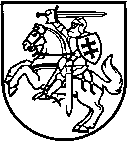 LIETUVOS RESPUBLIKOS ŪKIO MINISTRASĮSAKYMASdėl 2014–2020 metų europos sąjungos fondų investicijų veiksmų programos 3 prioriteto „smulkiojo ir vidutinio verslo konkurencingumo skatinimas“ priemonės nr. 03.3.1-LVPA-K-850 „REGIO POTENCIALAS LT“ projektų finansavimo sąlygų aprašo nr. 1 patvirtinimo2018 m. lapkričio 22 d. Nr. 4-721VilniusVadovaudamasis Atsakomybės ir funkcijų paskirstymo tarp institucijų, įgyvendinant 2014–2020 metų Europos Sąjungos fondų investicijų veiksmų programą, taisyklių, patvirtintų Lietuvos Respublikos Vyriausybės 2014 m. birželio 4 d. nutarimu Nr. 528 „Dėl atsakomybės ir funkcijų paskirstymo tarp institucijų, įgyvendinant 2014–2020 metų Europos Sąjungos fondų investicijų veiksmų programą“, 6.2.7 papunkčiu,t v i r t i n u 2014–2020 metų Europos Sąjungos fondų investicijų veiksmų programos 3 prioriteto „Smulkiojo ir vidutinio verslo konkurencingumo skatinimas“ priemonės Nr. 03.3.1-LVPA-K-850 „Regio potencialas LT“ projektų finansavimo sąlygų aprašą Nr. 1 (pridedama).Parengė Ūkio ministerijos Europos Sąjungos paramos koordinavimo departamentoStruktūrinės paramos politikos skyriaus vyriausioji specialistėInga VeževičienėPATVIRTINTALietuvos Respublikos ūkio ministro 2018 m. lapkričio 22 d. įsakymu Nr. 4-721I SKYRIUSBENDROSIOS NUOSTATOS1. 2014–2020 metų Europos Sąjungos fondų investicijų veiksmų programos 3 prioriteto „Smulkiojo ir vidutinio verslo konkurencingumo skatinimas“ priemonės Nr. 03.3.1-LVPA-K-850 „Regio potencialas LT“ projektų finansavimo sąlygų aprašas Nr. 1 (toliau – Aprašas) nustato reikalavimus, kuriais turi vadovautis pareiškėjai, rengdami ir teikdami paraiškas finansuoti iš Europos Sąjungos struktūrinių fondų lėšų bendrai finansuojamus projektus (toliau – paraiška) pagal 2014–2020 metų Europos Sąjungos fondų investicijų veiksmų programos, patvirtintos Europos Komisijos 2014 m. rugsėjo 8  d. įgyvendinimo sprendimu, kuriuo patvirtinami tam tikri 2014–2020 metų Europos Sąjungos fondų investicijų veiksmų programos elementai, kad, siekiant investicijų į ekonomikos augimą ir darbo vietų kūrimą tikslo, iš Europos regioninės plėtros fondo, Sanglaudos fondo, Europos socialinio fondo ir specialaus asignavimo Jaunimo užimtumo iniciatyvai būtų teikiama parama Lietuvos Respublikai (apie nurodytą sprendimą Europos Komisija pranešė dokumentu Nr. C(2014)6397), 3 prioriteto „Smulkiojo ir vidutinio verslo konkurencingumo skatinimas“ priemonės Nr. 03.3.1-LVPA-K-850 „Regio potencialas LT“ (toliau – Priemonė) finansuojamas veiklas, iš Europos Sąjungos struktūrinių fondų lėšų bendrai finansuojamų projektų (toliau – projektai) vykdytojai, įgyvendindami pagal Aprašą finansuojamus projektus, taip pat institucijos, atliekančios paraiškų vertinimą, atranką ir projektų įgyvendinimo priežiūrą.2. Aprašas yra parengtas atsižvelgiant į:2.1. 2014–2020 m. Europos Sąjungos struktūrinių fondų investicijų veiksmų programos prioriteto įgyvendinimo priemonių įgyvendinimo planą, patvirtintą Lietuvos Respublikos ūkio ministro 2014 m. gruodžio 19 d. įsakymu Nr. 4-933 „Dėl 2014–2020 m. Europos Sąjungos fondų investicijų veiksmų programos prioriteto įgyvendinimo priemonių įgyvendinimo plano ir Nacionalinių stebėsenos rodiklių skaičiavimo aprašo patvirtinimo“ (toliau – Priemonių įgyvendinimo planas);2.2. Projektų administravimo ir finansavimo taisykles, patvirtintas Lietuvos Respublikos finansų ministro 2014 m. spalio 8 d. įsakymu Nr. 1K-316 „Dėl Projektų administravimo ir finansavimo taisyklių patvirtinimo“ (toliau – Projektų taisyklės); 2.3. 2014 m. birželio 17 d. Komisijos reglamentą (ES) Nr. 651 / 2014, kuriuo tam tikrų kategorijų pagalba skelbiama suderinama su vidaus rinka taikant Sutarties 107 ir 108 straipsnius (OL 2014 L 187, p. 1) su paskutiniais pakeitimais, padarytais 2017 m. birželio 14 d. Komisijos reglamentu (ES) Nr. 2017 / 1084 (OL 2017 L 156, p. 1) (toliau – Bendrasis bendrosios išimties reglamentas); 2.4. 2013 m. gruodžio 18 d. Komisijos reglamentą (ES) Nr. 1407 / 2013 dėl Sutarties dėl Europos Sąjungos veikimo 107 ir 108 straipsnių taikymo de minimis pagalbai (OL 2013 L 352, p. 1) (toliau – de minimis reglamentas);2.5. 2014–2020 metų Europos Sąjungos fondų investicijų veiksmų programos stebėsenos rodiklių skaičiavimo aprašą, patvirtintą Lietuvos Respublikos finansų ministro 2014 m. gruodžio 30 d. įsakymu Nr. 1K-499 „Dėl 2014–2020 metų Europos Sąjungos fondų investicijų veiksmų programos stebėsenos rodiklių skaičiavimo aprašo patvirtinimo“ (toliau – Veiksmų programos stebėsenos rodiklių skaičiavimo aprašas);2.6. Rekomendacijas dėl projektų išlaidų atitikties Europos Sąjungos struktūrinių fondų reikalavimams, patvirtintas Žmogiškųjų išteklių plėtros veiksmų programos, Ekonomikos augimo veiksmų programos, Sanglaudos skatinimo veiksmų programos ir 2014–2020 metų Europos Sąjungos fondų investicijų veiksmų programos valdymo komitetų 2014 m. liepos 4 d. protokolu Nr. 34 (su vėlesniais pakeitimais) ir paskelbtas ES struktūrinių fondų svetainėje www.esinvesticijos.lt (toliau – Rekomendacijos dėl projektų išlaidų atitikties Europos Sąjungos struktūrinių fondų reikalavimams).3. Apraše vartojamos sąvokos suprantamos taip, kaip jos apibrėžtos Aprašo 2 punkte nurodytuose teisės aktuose ir dokumentuose, Atsakomybės ir funkcijų paskirstymo tarp institucijų, įgyvendinant 2014–2020 metų Europos Sąjungos fondų investicijų veiksmų programą, taisyklėse, patvirtintose Lietuvos Respublikos Vyriausybės 2014 m. birželio 4 d. nutarimu Nr. 528 „Dėl atsakomybės ir funkcijų paskirstymo tarp institucijų, įgyvendinant 2014–2020 metų Europos Sąjungos fondų investicijų veiksmų programą“, ir 2014–2020 metų Europos Sąjungos fondų investicijų veiksmų programos administravimo taisyklėse, patvirtintose Lietuvos Respublikos Vyriausybės 2014 m. spalio 3 d. nutarimu Nr. 1090 „Dėl 2014–2020 metų Europos Sąjungos fondų investicijų veiksmų programos administravimo taisyklių patvirtinimo“.4. Apraše vartojamos sąvokos:4.1.Apskritis – kaip apibrėžta Lietuvos Respublikos teritorijos administracinių vienetų ir jų ribų įstatyme.4.2. Darbo našumas – vieno darbuotojo per vieną dirbtą valandą sukurta pridėtinė vertė, kuri įvertinama kaip išlaidų personalui, nusidėvėjimo ir tipinės veiklos pelno suma.4.3. Gaminys – materialus, apčiuopiamas dalykas, tai, kas gaunama kaip gamybos proceso pasekmė.4.4. Gamyba – žaliavų ir kitokių medžiagų ar produktų perdirbimas į vartojimui ar pardavimui tinkamas medžiagas ar kitokius gaminius.4.5. Investicija – atitinka pradinės investicijos sąvoką, kuri apibrėžta Bendrojo bendrosios išimties reglamento 2 straipsnio 49 punkto a papunktyje. Investicija turi atitikti Bendrojo bendrosios išimties reglamento 13 ir 14 straipsnių nuostatas. 4.6. Labai maža įmonė – kaip ši sąvoka apibrėžta Lietuvos Respublikos smulkiojo ir vidutinio verslo plėtros įstatyme.4.7. Maža įmonė – kaip ši sąvoka apibrėžta Lietuvos Respublikos smulkiojo ir vidutinio verslo plėtros įstatyme.4.8. Moderniosios technologijos – diegiama technologija ir (arba) įranga, kurios naujas modelis arba modernizuotas modelis yra pateiktas rinkai ne anksčiau nei prieš trejus metus nuo kvietimo paskelbimo metų.	4.9. Vidiniai inžineriniai tinklai – šiame Apraše suprantami kaip statinio statybos sklype ir pačiame statinyje nutiesti vandentiekio, nuotekų šalinimo, šilumos, dujų ir kiti vamzdynai, ventiliacijos sistemos, elektros ir nuotolinio ryšio (telekomunikacijų) linijos su jų maitinimo šaltiniais ir įrenginiais, kurie yra tiesiogiai susiję su naujų gamybos technologinių linijų įdiegimo ar esamų modernizavimo projekto įgyvendinimu ir kurie pagal Lietuvos Respublikos teisės aktus gali būti pareiškėjo nuosavybe.4.10. Vidutinė įmonė – kaip ši sąvoka apibrėžta Lietuvos Respublikos smulkiojo ir vidutinio verslo plėtros įstatyme. 5. Priemonės įgyvendinimą administruoja Lietuvos Respublikos ūkio ministerija (toliau – Ministerija) ir viešoji įstaiga Lietuvos verslo paramos agentūra (toliau – įgyvendinančioji institucija).6. Pagal Priemonę teikiamo finansavimo forma – grąžinamoji subsidija. 7. Projektų atranka pagal Priemonę bus atliekama projektų konkurso vienu etapu būdu.8. Pagal Aprašą projektams įgyvendinti numatoma skirti iki 20 344 514 Eur (dvidešimt milijonų trijų šimtų keturiasdešimt keturių tūkstančių penkių šimtų keturiolikos eurų) Europos Sąjungos (toliau – ES) struktūrinių fondų (Europos regioninės plėtros fondo) lėšų. Numatoma paskelbti vieną kvietimą teikti paraiškas gauti finansavimą. Dėl finansavimo pareiškėjai priklausomai nuo projekto veiklų įgyvendinimo teritorijos konkuruoja apskrityse. Nesant konkurencijos konkrečioje apskrityje, likusios nepaskirstytos lėšų sumos Lietuvos Respublikos ūkio ministro įsakymu gali būti perskirstytos toms apskritims, kuriose projektų konkurencija ir finansavimo poreikis yra didžiausi. Apskritims lėšos yra paskirstomos taip: penkioms apskritims (Vilniaus, Kauno, Klaipėdos, Šiaulių ir Panevėžio, išskyrus Vilniaus miesto, Vilniaus rajono, Kauno miesto ir Kauno rajono savivaldybes) numatoma skirti 30 proc. lėšų, tai sudaro iki 6 103 354 Eur (šešių milijonų šimto trijų tūkstančių trijų šimtų penkiasdešimt keturių eurų), paskirstant apskritims lygiomis dalimis, kiekvienai po 1 220 670,80 Eur (vieną milijoną du šimtus dvidešimt tūkstančių šešis šimtus septyniasdešimt eurų ir aštuoniasdešimt centų) ir penkioms apskritims (Alytaus, Marijampolės, Tauragės, Telšių, Utenos) – 70 proc., tai sudaro iki 14 241 160 Eur (keturiolikos milijonų dviejų šimtų keturiasdešimt vieno tūkstančio šimto šešiasdešimt eurų), paskirstant apskritims lygiomis dalimis, kiekvienai po 2 848 232 Eur (du milijonus aštuonis šimtus keturiasdešimt aštuonis tūkstančius du šimtus trisdešimt du eurus). Jeigu paskelbus kvietimus pagal teigiamai įvertintas paraiškas prašoma skirti finansavimo lėšų suma yra didesnė negu kvietimui skirta lėšų suma, įgyvendinančioji institucija gali teikti pasiūlymą Ministerijai dėl kvietime numatytos finansavimo sumos padidinimo. Priimdama sprendimą dėl projektų finansavimo Ministerija turi teisę šiame Aprašo punkte nurodytas sumas padidinti, neviršydama Priemonių įgyvendinimo plane nurodytos Priemonei skirtos lėšų sumos ir nepažeisdama teisėtų pareiškėjų lūkesčių. Vienas pareiškėjas gali teikti tik vieną paraišką.9. Priemonės tikslas – paskatinti labai mažų įmonių, mažų įmonių ir vidutinių įmonių (toliau – MVĮ) investicijas į modernių technologijų diegimą, kuris įgalintų pritaikyti esamus ir kurti naujus gamybos pajėgumus naujiems ir esamiems gaminiams gaminti, o tai savo ruožtu sudarytų sąlygas sparčiau vystytis ir augti Lietuvos regionams.10. Pagal Aprašą remiama veikla – moderniųjų technologijų diegimas, pritaikant esamus ir kuriant naujus gamybos pajėgumus naujiems ir esamiems gaminiams gaminti. Finansavimu bus skatinamos įmonių investicijos į naujų gamybos technologinių linijų įsigijimą ir įdiegimą, esamų gamybos technologinių linijų modernizavimą, įmonės vidinių inžinerinių tinklų, kurių reikia naujoms gamybos technologinėms linijoms diegti ar esamoms modernizuoti, įrengimą.11. Pagal Apraše nurodytą remiamą veiklą Aprašo 8 punkte nurodytą kvietimą teikti paraiškas numatoma paskelbti 2018 metų IV ketvirtį. II SKYRIUSREIKALAVIMAI PAREIŠKĖJAMS IR PARTNERIAMS12. Pagal Aprašą galimi pareiškėjai yra MVĮ, partneriai negalimi. 13. Finansavimas gali būti skiriamas pareiškėjams visose srityse, išskyrus 2013 m. gruodžio 17 d. Europos Parlamento ir Tarybos reglamento (ES) Nr. 1301 / 2013 dėl Europos regioninės plėtros fondo ir dėl konkrečių su investicijų į ekonomikos augimą ir darbo vietų kūrimą tikslu susijusių nuostatų, kuriuo panaikinamas Reglamentas (EB) Nr. 1080 / 2006 (OL 2013 L 347, p. 289), 3 straipsnio 3 dalyje nustatytus atvejus, de minimis reglamento 1 straipsnio 1 dalyje išvardytus sektorius ir Bendrojo bendrosios išimties reglamento 1 straipsnio 2–5 dalyse ir 13 straipsnyje ir 14 straipsnio 16 dalyje nustatytus apribojimus. Pagal Aprašą finansavimas nėra teikiamas pareiškėjui, jei jis yra priskiriamas sunkumų patiriančios įmonės kategorijai. Nauja valstybės pagalba negali būti teikiama tol, kol nebus sugrąžinta neteisėtai gauta valstybės pagalba.14. Pagal Aprašą finansavimui gauti pareiškėjas gali teikti tik vieną paraišką, kurioje (kaip nustatyta Aprašo 5 priede) nurodo, kokiu reglamentu (Bendruoju bendrosios išimties ar de minimis reglamentu) vadovaujantis yra prašoma finansavimo paraiškoje nurodytoms veikloms. Galimybę finansuoti projektą pagal vieną iš reglamentų nustato įgyvendinančioji institucija vertinimo metu. Tuo atveju, jeigu įgyvendinančioji institucija nustato, kad projektui finansavimas gali būti skirtas vadovaujantis tik kitu valstybės pagalbos reglamentu, nei nurodyta paraiškoje, pareiškėjui pasiūloma pagal įgyvendinančiosios institucijos atliktą vertinimą patikslinti paraiškoje nurodytą reglamentą, kuriuo vadovaujantis yra prašoma finansuoti paraiškoje nurodytas veiklas. Pareiškėjui nesutikus patikslinti šios informacijos, paraiška atmetama. III SKYRIUSPROJEKTAMS TAIKOMI REIKALAVIMAI15. Projektas turi atitikti Projektų taisyklių III skyriaus dešimtajame skirsnyje nustatytus bendruosius projektų reikalavimus. 16. Projektas turi atitikti šiuos specialiuosius projektų atrankos kriterijus, patvirtintus 2014–2020 metų Europos Sąjungos fondų investicijų veiksmų programos stebėsenos komiteto 2018 m. rugsėjo 20 d. posėdžio protokoliniu sprendimu Nr. 44P-4 (34):16.1. Projektas prisideda prie Investicijų skatinimo ir pramonės plėtros 2014–2020 metų programos veiksmų plano, patvirtinto Lietuvos Respublikos ūkio ministro 2015 m. rugsėjo 2 d. įsakymu Nr. 4-554 „Dėl Investicijų skatinimo ir pramonės plėtros 2014–2020 metų programos veiksmų plano patvirtinimo“ antrojo tikslo „Modernizuoti, integruoti ir plėtoti pramonę“ pirmojo uždavinio „Skatinti pramonės ir paslaugų įmonių jungimąsi į tinklus ir pramoninį bendradarbiavimą“ konkretaus veiksmo 1.1 „Sudaryti palankias sąlygas mažų, labai mažų ir vidutinių įmonių (toliau – MVĮ) investicijoms į inovatyvios gamybos ir (ar) inovatyvių paslaugų verslo pradžią ir plėtrą“ įgyvendinimo (vertinama, ar projektas prisideda prie Programos veiksmų plano antrojo tikslo „Modernizuoti, integruoti ir plėtoti pramonę“ pirmojo uždavinio „Skatinti pramonės ir paslaugų įmonių jungimąsi į tinklus ir pramoninį bendradarbiavimą“ konkretaus veiksmo 1.1 „Sudaryti palankias sąlygas MVĮ investicijoms į inovatyvios gamybos ir (ar) inovatyvių paslaugų verslo pradžią ir plėtrą“ įgyvendinimo).16.2. Įgyvendinant projektą diegiamos įrangos modelis yra pateiktas rinkai ne anksčiau nei prieš trejus metus nuo kvietimo paskelbimo metų (vertinama, ar įgyvendinant projektą diegiamos įrangos modelis yra pateiktas rinkai ne anksčiau nei prieš trejus metus nuo kvietimo paskelbimo metų (pvz., jei kvietimas skelbiamas 2018 m., tokios įrangos modelis turi būti pateiktas rinkai ne anksčiau nei 2015 m.). Pateikimas rinkai suprantamas kaip konkretaus įrangos modelio teikimas rinkai pirmą kartą. Pateikiamas rinkai gali būti ir modernizuotas įrangos modelis (kai pakeičiamos modelio pagrindinės dalys, pagerinančios modelio funkcines savybes), teikiamas rinkai pirmą kartą. Teikimas rinkai – nuolatinis produkto pardavimas ar kitas nuolatinis produkto realizavimas. Įrangos modelio pateikimo rinkai metai turi būti pagrįsti gamintojo ar oficialaus atstovo dokumentais (komerciniu pasiūlymu, deklaracija ar kt.). 16.3. Projektai turi būti įgyvendinami Lietuvos Respublikos teritorijoje, išskyrus Vilniaus ir Kauno miestų ir rajonų savivaldybes (vertinama, ar projektus numatoma įgyvendinti Lietuvos Respublikos teritorijoje, išskyrus Vilniaus ir Kauno miestų ir rajonų savivaldybes).17. Projektu turi būti prisidedama prie bent vieno Europos Sąjungos Baltijos jūros regiono strategijos, patvirtintos Europos Komisijos 2012 m. kovo 23 d. komunikatu Nr. COM(2012) 128, kuri skelbiama Europos Komisijos (toliau – EK) interneto svetainėje http: / ec.europa.eu / regional_policy / lt / policy / cooperation / macro-regional-strategies / baltic-sea / library / #1 (toliau – ES BJRS), tikslo įgyvendinimo pagal ES BJRS veiksmų plane, patvirtintame EK 2017 m. kovo 20 d. sprendimu Nr. SWD(2017) 118 final, kuris skelbiamas EK interneto svetainėje http: / ec.europa.eu / regional_policy / lt / policy / cooperation / macro-regional-strategies / baltic-sea / library / #1, numatytą politinę sritį „Inovacijos“.18. Projektų atranka vykdoma vadovaujantis prioritetiniais projektų atrankos kriterijais, nurodytais Aprašo 2 priede. Už atitiktį šiems prioritetiniams projektų atrankos kriterijams projektams skiriami balai. Maksimalus galimas balų skaičius pagal kiekvieną kriterijų nurodytas Aprašo 2 priede. Pagal Aprašą privaloma surinkti minimali balų suma yra 30. Jeigu projektai surenka vienodą balų skaičių, tuomet projektai išdėstomi Projektų taisyklių 151 punkte nustatyta tvarka.19. Jei projekto naudos ir kokybės vertinimo metu projektui suteikiama mažiau kaip 30 balų, paraiška atmetama.20. Pagal Aprašą nefinansuojami iš ES struktūrinių fondų lėšų bendrai finansuojami didelės apimties projektai. 21. Teikiamų pagal Aprašą projektų įgyvendinimo trukmė turi būti ne ilgesnė kaip 20 mėnesių (jeigu projekte numatomi statybos darbai, ne ilgesnė kaip 24 mėnesiai) nuo iš Europos Sąjungos struktūrinių fondų lėšų bendrai finansuojamo projekto sutarties (toliau – projekto sutartis) pasirašymo dienos. 22. Tam tikrais atvejais dėl objektyvių priežasčių, kurių projekto vykdytojas negalėjo numatyti paraiškos pateikimo ir vertinimo metu, projekto veiklų įgyvendinimo laikotarpis, nurodytas Aprašo 21 punkte, gali būti pratęstas Projektų taisyklių nustatyta tvarka ir nepažeidžiant Projektų taisyklių 213.1 ir 213.5 papunkčiuose nustatytų terminų.23. Projekto veiklos gali būti pradėtos įgyvendinti ne anksčiau nei po paraiškos registravimo įgyvendinančiojoje institucijoje dienos, tačiau projekto išlaidos nuo paraiškos registravimo įgyvendinančiojoje institucijoje dienos iki finansavimo projektui skyrimo yra patiriamos pareiškėjo rizika. 24. Jeigu projekto, kuriam prašoma finansavimo, veiklos pradedamos įgyvendinti iki paraiškos registravimo įgyvendinančiojoje institucijoje dienos, visas projektas tampa netinkamas ir jam finansavimas neskiriamas.25. Projekto veiklos turi būti vykdomos Lietuvos Respublikoje. 26. Projektu turi būti siekiama visų išvardytų Priemonės įgyvendinimo stebėsenos rodiklių:26.1. produkto stebėsenos rodiklio „Grąžinamąsias subsidijas gaunančių įmonių skaičius“, kodas P.N842;26.2. rezultato rodiklio „Investicijas gavusios įmonės pajamų padidėjimas“, kodas R.N. 805.27. Aprašo 26.1–26.2 papunkčiuose nurodytų Priemonės įgyvendinimo stebėsenos rodiklių skaičiavimui taikomas Nacionalinių stebėsenos rodiklių skaičiavimo aprašas, patvirtintas Lietuvos Respublikos ūkio ministro 2014 m. gruodžio 19 d. įsakymu Nr. 4-933 „Dėl 2014–2020 m. Europos Sąjungos fondų investicijų veiksmų programos prioriteto įgyvendinimo priemonių įgyvendinimo plano ir Nacionalinių stebėsenos rodiklių skaičiavimo aprašo patvirtinimo“. Visų Priemonės įgyvendinimo stebėsenos rodiklių skaičiavimo aprašai skelbiami ES struktūrinių fondų svetainėje www.esinvesticijos.lt.28. Projekto parengtumui taikomas šis reikalavimas, kurio neįvykdžius ir kartu su paraiška nepateikus pagrindžiančių dokumentų, paraiška atmetama neprašant papildomų dokumentų: pareiškėjas iki paraiškos pateikimo įgyvendinančiajai institucijai dienos turi būti parengęs ekonomiškai pagrįstą verslo planą finansavimui gauti pagal Priemonę, kurio rekomenduojama forma ir turinio reikalavimai nustatyti Verslo plano finansavimui gauti pagal Lietuvos 2014–2020 m. Europos Sąjungos fondų investicijų veiksmų programos Lietuvos Respublikos ūkio ministerijos administruojamas priemones turinio reikalavimų apraše, paskelbtame Ministerijos interneto svetainėje www.ukmin.lrv.lt (toliau – verslo planas). Pateikus verslo plano dalis kita negu rekomenduojama forma, jose turi būti pateikta visa rekomenduojamoje formoje nurodyta informacija.29. Negali būti numatyti projekto apribojimai, kurie turėtų neigiamą poveikį vyrų ir moterų lygybės ir nediskriminavimo dėl lyties, rasės, tautybės, kalbos, kilmės, socialinės padėties, tikėjimo, įsitikinimų ar pažiūrų, amžiaus, negalios, lytinės orientacijos, etninės priklausomybės, religijos principų įgyvendinimui. 30. Neturi būti numatyti projekto veiksmai, kurie turėtų neigiamą poveikį darnaus vystymosi principo įgyvendinimui.31. Pagal Aprašą finansavimas, teikiamas Aprašo 1 lentelėje nurodytoms išlaidoms, teikiamas kaip regioninė investicinė pagalba pagal Bendrojo bendrosios išimties reglamento 14 straipsnį arba kaip de minimis pagalba pagal de minimis reglamentą. Aprašas nustato regioninės investicinės pagalbos teikimo sąlygas, kurios atitinka Bendrojo bendrosios išimties reglamento nuostatas ir yra suderinamos su vidaus rinka, ir de minimis pagalbos teikimo sąlygas, kurios atitinka de minimis reglamento nuostatas ir yra suderintos su bendrąja rinka. Pagal Aprašą teikiama skatinamąjį poveikį turinti pagalba atitinka Bendrojo bendrosios išimties reglamento 6 straipsnio 2 dalies nuostatas. Šios išlaidos yra tinkamos tik tuo atveju, jei yra būtinos projektui įgyvendinti ir yra susijusios su moderniųjų technologijų diegimu, vykdant pradinę investiciją. 32. Projekto veikla turi būti pradėta įgyvendinti ne vėliau kaip per 4 mėnesius nuo projekto sutarties pasirašymo dienos. 33. Projektas ir projekto veiklos negali būti finansuotos ar finansuojamos iš kitų Lietuvos Respublikos valstybės biudžeto ir (arba) savivaldybių biudžetų, kitų piniginių išteklių, kuriais disponuoja valstybė ir (ar) savivaldybės, ES struktūrinių fondų, kitų ES finansinės paramos priemonių ar kitos tarptautinės paramos lėšų ir kurioms apmokėti skyrus ES struktūrinių fondų lėšų jos būtų pripažintos tinkamomis finansuoti ir (arba) apmokėtos daugiau nei vieną kartą. 34. Pagal Aprašą finansavimas nėra teikiamas investicijoms, nurodytoms Bendrojo bendrosios išimties reglamento 2 straipsnio 49 punkto b papunktyje.IV SKYRIUSTINKAMŲ FINANSUOTI PROJEKTO IŠLAIDŲ IR FINANSAVIMO REIKALAVIMAI35. Projekto išlaidos turi atitikti Projektų taisyklių VI skyriuje ir Rekomendacijose dėl projektų išlaidų atitikties Europos Sąjungos struktūrinių fondų reikalavimams išdėstytus projekto išlaidoms taikomus reikalavimus. Projekto išlaidoms taip pat taikomos Bendrojo bendrosios išimties reglamento arba de minimis reglamento nuostatos. 36. Tinkamos finansuoti išlaidos apskaičiuojamos vadovaujantis Bendrojo bendrosios išimties reglamento 14 straipsnio 4 dalies a punktu  ir nurodytos Aprašo 1 lentelėje.37. Kai projektui finansavimas teikiamas pagal Bendrojo bendrosios išimties reglamento nuostatas, didžiausia projektui galima skirti finansavimo lėšų suma yra 500 000 Eur (penki šimtai tūkstančių eurų). Mažiausia projektui galima skirti finansavimo lėšų suma – 25 000 Eur (dvidešimt penki tūkstančiai eurų).38. Didžiausia galima projekto finansuojamoji dalis, kai tinkamos finansuoti išlaidos nustatomos vadovaujantis Bendrojo bendrosios išimties reglamento nuostatomis, neviršija: 38.1. 45 proc. visų tinkamų finansuoti projekto išlaidų, jeigu pareiškėjas yra labai maža ar maža įmonė. Pareiškėjas privalo prisidėti prie projekto finansavimo ne mažiau nei 55 proc. visų tinkamų finansuoti projekto išlaidų; 38.2. 35 proc. visų tinkamų finansuoti projekto išlaidų, jeigu pareiškėjas yra vidutinė įmonė. Pareiškėjas privalo prisidėti prie projekto finansavimo ne mažiau negu 65 proc. visų tinkamų finansuoti projekto išlaidų.39. Kai projektui finansavimas teikiamas pagal de minimis reglamento nuostatas, didžiausia projektui galima skirti finansavimo lėšų suma 200 000 Eur (du šimtai tūkstančių eurų). Mažiausia projektui galima skirti finansavimo lėšų suma – 25 000 Eur (dvidešimt penki tūkstančiai eurų).40. Didžiausia galima projekto finansuojamoji dalis, kai tinkamos finansuoti išlaidos nustatomos vadovaujantis de minimis reglamento nuostatomis, negali viršyti 65 proc. visų tinkamų finansuoti projekto išlaidų. Pareiškėjas privalo prisidėti prie projekto finansavimo ne mažiau negu 35 proc. visų tinkamų finansuoti projekto išlaidų.41. Pareiškėjas savo iniciatyva ir savo ir (arba) kitų šaltinių lėšomis gali prisidėti prie projekto įgyvendinimo didesne, nei reikalaujama, lėšų suma. 42. Projekto tinkamų finansuoti išlaidų dalis, kurios nepadengia projektui skiriamo finansavimo lėšos, turi būti finansuojama iš projekto vykdytojo lėšų. 43. Pagal Aprašą tinkamų arba netinkamų finansuoti išlaidų kategorijos yra nustatytos Aprašo 1 lentelėje.1 lentelė. Tinkamų arba netinkamų finansuoti išlaidų kategorijos 44. Projekto vykdytojo finansuojama tinkamų finansuoti išlaidų dalis, kai finansavimas teikiamas pagal Bendrojo bendrosios išimties reglamento 14 straipsnį, turi atitikti Bendrojo bendrosios išimties reglamento 14 straipsnio 14 ir 16 dalies nuostatas. 45. Jei valstybės pagalba suteikiama esamos įmonės veiklai įvairinti, tinkamos finansuoti išlaidos turi viršyti bent 200 proc. pakartotinai naudojamo turto balansinę vertę, registruotą finansiniais metais prieš darbų pradžią. Informacija apie tai, ar pagalbos prašoma naujos įmonės kūrimui, ar esamos įmonės pajėgumų didinimui, ar esamos įmonės produkcijos įvairinimui, ar įmonės gamybos proceso esminiam keitimui, detalizuojama verslo plane. 46. Paraiškos formos projekto biudžeto lentelė pildoma vadovaujantis Projekto biudžeto formos pildymo instrukcija, pateikta Rekomendacijose dėl projektų išlaidų atitikties Europos Sąjungos struktūrinių fondų reikalavimams.47. Pagal Aprašą netinkamomis finansuoti projekto išlaidomis laikomos išlaidos:47.1. nurodytos Projektų taisyklių VI skyriaus trisdešimt ketvirtajame skirsnyje;47.2. paraiškos rengimo išlaidos;47.3. neišvardytos kaip tinkamos Aprašo 1 lentelėje.48. Projektai, kuriuose yra nenumatyta modernių technologijų įsigijimo ir diegimo, kaip pradinės investicijos, finansuojami nebus.49. Valstybės pagalba, kurios tinkamas finansuoti išlaidas galima nustatyti ir kuriai pagal Bendrąjį bendrosios išimties reglamentą taikoma išimtis, gali būti sumuojama su:49.1. bet kokia kita valstybės pagalba, jei tos veiklos yra susijusios su skirtingomis tinkamomis finansuoti išlaidomis, kurias galima nustatyti;49.2. bet kokia kita valstybės pagalba, susijusi su tomis pačiomis tinkamomis finansuoti išlaidomis, kurios iš dalies arba visiškai sutampa, tik jeigu taip susumavus didžiausia pagalbos suma neviršija Bendrojo bendrosios išimties reglamento 14 straipsnyje nustatytos pagalbos ribos, o didžiausias pagalbos intensyvumas neviršija Bendrojo bendrosios išimties reglamento 14 straipsnyje nustatyto pagalbos intensyvumo. 50. Valstybės pagalba, kuriai pagal Bendrąjį bendrosios išimties reglamentą taikoma išimtis, nesumuojama su jokia de minimis pagalba, susijusia su tomis pačiomis tinkamomis finansuoti išlaidomis, jei susumavus būtų viršytas pagalbos intensyvumas, nustatytas Lietuvos Respublikos Vyriausybės 2014 m. birželio 25 d. nutarime Nr. 571 „Dėl Lietuvos Respublikos 2014−2020 metų regioninės pagalbos žemėlapio“, kaip nustatyta Bendrojo bendrosios išimties reglamento 8 straipsnio 5 dalyje. 51. Įgyvendinančioji institucija paraiškos vertinimo metu patikrina pareiškėjo teisę gauti valstybės pagalbą pagal Bendrąjį bendrosios išimties reglamentą, o Ministerijai priėmus sprendimą finansuoti projektą, įgyvendinančioji institucija per 5 darbo dienas registruoja suteiktos valstybės pagalbos sumą Suteiktos valstybės pagalbos ir nereikšmingos (de minimis) pagalbos registre, kurio nuostatai patvirtinti Lietuvos Respublikos Vyriausybės 2005 m. sausio 19 d. nutarimu Nr. 35 „Dėl Suteiktos valstybės pagalbos ir nereikšmingos (de minimis) pagalbos registro nuostatų patvirtinimo“ (toliau – Registras). 52. Vadovaujantis de minimis reglamento 3 straipsnio nuostatomis, bendra de minimis pagalbos, suteiktos vienai įmonei, suma neturi viršyti 200 000 Eur (dviejų šimtų tūkstančių eurų) per bet kurį trejų finansinių metų laikotarpį. Bendra de minimis pagalbos, suteiktos vienai įmonei, vykdančiai krovinių vežimo keliais veiklą samdos pagrindais arba už atlygį, per bet kurį trejų finansinių metų laikotarpį, suma neturi viršyti 100 000 Eur (šimto tūkstančių eurų). Šios ribos taikomos neatsižvelgiant į de minimis pagalbos formą arba siekiamus tikslus ir į tai, ar valstybės narės suteikta pagalba yra visa arba iš dalies finansuojama ES kilmės ištekliais. Viena įmonė apima visas įmones, kaip nurodyta de minimis reglamento 2 straipsnio 2 dalyje. Ar yra susijęs su kitais subjektais, pareiškėjas gali pasitikrinti pagal Lietuvos Respublikos konkurencijos tarybos parengtą klausimyną „Ar paramos gavėjas susijęs su kitais subjektais“, kuris paskelbtas Lietuvos Respublikos konkurencijos tarybos interneto svetainėje http:// www.kt.gov.lt / . 53. Įgyvendinančioji institucija paraiškos vertinimo metu patikrina pareiškėjo teisę gauti vienai įmonei, kaip nurodyta de minimis reglamento 2 straipsnio 2 dalyje, suteikiamą de minimis pagalbą. Įgyvendinančioji institucija turi patikrinti visas su pareiškėju susijusias įmones, nurodytas pateiktoje „Vienos įmonės“ deklaracijoje pagal Ministerijos parengtą ir interneto svetainėse http: /  / ukmin.lrv.lt / lt / veiklos-sritys / es-parama-1 / 2014-2020-m / regio-potencialas-lt ir http: /  / www.esinvesticijos.lt / lt / dokumentai / vienos-imones-deklaracijos-pagal-komisijos-reglamenta-es-nr-1407-2013 paskelbtą rekomenduojamą formą, taip pat Registre patikrinti, ar teikiama pagalba neviršys leidžiamo de minimis pagalbos dydžio, kaip nustatyta de minimis reglamento 3 straipsnyje. Ministerijai priėmus sprendimą finansuoti projektą, įgyvendinančioji institucija per 5 darbo dienas registruoja suteiktos de minimis pagalbos sumą Registre. 54. De minimis pagalba nesumuojama su valstybės pagalba, skiriama toms pačioms tinkamoms finansuoti sąnaudoms, arba su valstybės pagalba, susijusia su ta pačia rizikos finansų priemone, jeigu dėl tokio pagalbos sumavimo būtų viršytas Bendrajame bendrosios išimties reglamente arba EK priimtame sprendime nustatytas didžiausias atitinkamas pagalbos intensyvumas arba kiekvienu atveju atskirai nustatyta pagalbos suma.55. Projekto vykdytojui nepasiekus įsipareigotų pasiekti Priemonės įgyvendinimo stebėsenos rodiklių reikšmių, taikomos Projektų taisyklių IV skyriaus dvidešimt antrojo skirsnio nuostatos. V SKYRIUSGRĄŽINAMOSIOS SUBSIDIJOS GRĄŽINIMO TVARKAGrąžinamąją subsidiją atrinktų projektų vykdytojams skiria Ministerija Projektų taisyklių III skyriaus septynioliktame skirsnyje nustatyta tvarka. Sprendime dėl projekto finansavimo nurodoma, kad skirtos finansavimo lėšos arba jų dalis turi būti grąžintos Apraše nurodytomis sąlygomis.57. Projekto vykdytojas grąžina grąžinamąją subsidiją, vadovaudamasis Projektų taisyklių V skyriaus trisdešimto skirsnio nuostatomis.58. Grąžinamosios subsidijos grąžinimo tvarka ir terminai yra išdėstyti šiame Apraše, Projektų taisyklėse, taip pat bus nustatyta projekto sutartyje ir Grąžinamosios subsidijos lėšų grąžinimo grafike (toliau – Grafikas).59. Projekto vykdytojas, įgyvendinęs projektą, su galutiniu mokėjimo prašymu įgyvendinančiajai institucijai pateikia užpildytą Aprašo 6 priedą pagal Aprašo 61 punkte nurodytus kriterijus.	60. Grąžintina grąžinamosios subsidijos dalis sudaro nuo 5 iki 10 procentų tinkamų finansuoti išlaidų lėšų sumos ir priklauso nuo projekto vykdytojo pasiektų rezultatų, t. y. nuo darbo našumo augimo, kuris skaičiuojamas kaupiamuoju būdu (akumuliuotai) nuo paraiškos pateikimo metų iki 3 metų po projekto įgyvendinimo pabaigos, pokyčio pasiekimo. 61. Metinis preliminarus grąžintinų lėšų dydis kiekvienam projektui nustatomas individualiai, atsižvelgiant į projekto vykdytojo pasiektą darbo našumo augimą  ir šiuos grąžinimo kriterijus:61.1. kai faktinis darbo našumo augimas nuo paraiškos pateikimo iki 3 metų po projekto įgyvendinimo pabaigos, skaičiuojant kaupiamuoju būdu (akumuliuotai), sudaro 100–80 procentų planuoto darbo našumo augimo tuo pačiu laikotarpiu, t. y. nuo paraiškos pateikimo iki 3 metų po projekto įgyvendinimo pabaigos, tai grąžinama 5 procentai projekto įgyvenimui pripažintų tinkamomis finansuoti išlaidų sumos, bet ne daugiau kaip 20 procentų nuo projektui skirtos finansavimo sumos; 61.2. kai faktinis darbo našumo augimas nuo paraiškos pateikimo iki 3 metų po projekto įgyvendinimo pabaigos, skaičiuojant kaupiamuoju būdu (akumuliuotai), sudaro 79–50 procentų planuoto darbo našumo augimo tuo pačiu laikotarpiu, t. y. nuo paraiškos pateikimo iki 3 metų po projekto įgyvendinimo pabaigos, tai grąžinama 7 procentai projekto įgyvenimui pripažintų tinkamomis finansuoti išlaidų sumos, bet ne daugiau kaip 20 procentų nuo projektui skirtos finansavimo sumos; 61.3. kai faktinis darbo našumo  augimas nuo paraiškos pateikimo iki 3 metų po projekto įgyvendinimo pabaigos, skaičiuojant kaupiamuoju būdu (akumuliuotai), sudaro 49–30 procentų planuoto darbo našumo augimo tuo pačiu laikotarpiu, t. y. nuo paraiškos pateikimo iki 3 metų po projekto įgyvendinimo pabaigos, tai grąžinama 9 procentai projekto įgyvenimui pripažintų tinkamomis finansuoti išlaidų sumos, bet ne daugiau kaip 20 procentų nuo projektui skirtos finansavimo sumos; 61.4. kai faktinis darbo našumo augimas nuo paraiškos pateikimo iki 3 metų po projekto įgyvendinimo pabaigos, skaičiuojant kaupiamuoju būdu (akumuliuotai) sudaro 29–0 procentų planuoto darbo našumo tuo pačiu laikotarpiu, t. y. nuo paraiškos pateikimo iki 3 metų po projekto įgyvendinimo pabaigos, tai grąžinama 10 procentų projekto įgyvenimui pripažintų tinkamomis finansuoti išlaidų sumos, bet ne daugiau kaip 20 procentų nuo projektui skirtos finansavimo sumos. 62. Jei projekto vykdytojas įgyvendino projekto veiklas projekto sutartyje numatyta apimtimi, o projekto sutartyje nustatytų rezultatų nepasiekė dėl veiksnių, kurių įtakos jų nepasiekimui jis negalėjo sumažinti, ir kartu su ataskaita po projekto finansavimo pabaigos pateikė pagrįstus paaiškinimus, kodėl nepasiekė rezultato reikšmės (projekto sutartyje nustatytų rezultatų nepasiekimo pagrįstumas gali būti vertinamas atsižvelgiant į atitinkamų veiksmų programos priemonių specifiką, su ministerija suderinta tvarka), grąžinama 5 procentai projekto įgyvendinimui pripažintų tinkamomis finansuoti išlaidų sumos, bet ne daugiau kaip 20 procentų nuo projektui skirtos finansavimo sumos.63. Su Įgyvendinančiąja institucija suderintas Grafikas tikslinamas pagal poreikį:63.1. praėjus trejiems metams po projekto finansavimo pabaigos, įvertinus projekto vykdytojo pasiektus rezultatus;63.2. projekto vykdytojo prašymu, kai projekto vykdytojas pageidauja grąžinti grąžintiną sumą kitaip negu numatyta Grafike, bet ne vėliau, kaip numatyta Aprašo 64 punkte. 64. Grąžinamosios subsidijos lėšų grąžinimas vykdomas vadovaujantis suderintu Grafiku. Grąžinimo terminas – ilgiausiai per 5 metus, pradedant grąžinti penktais metais po projekto finansavimo pabaigos. Grąžinimas atliekamas ne rečiau kaip vieną kartą per metus – iki einamųjų metų birželio 30 d. ir kiekvienais metais ne mažiau kaip 20 proc. grąžintinos sumos.65. Įgyvendinančioji institucija apie suderintą su Projekto vykdytoju Grafiką arba Grafiko koregavimus informuoja Ministeriją. 66. Jei įgyvendinančioji institucija nustato, kad finansiniai įsipareigojimai yra nevykdomi pagal su projekto vykdytoju suderintą grąžinimų grafiką ilgiau negu 30 kalendorinių dienų, ji imasi veiksmų, nustatytų Finansinės paramos, išmokėtos ir (arba) panaudotos pažeidžiant teisės aktus, grąžinimo į Lietuvos Respublikos valstybės biudžetą taisyklėse, patvirtintose Lietuvos Respublikos Vyriausybės 2005 m. gegužės 30 d. nutarimu Nr. 590 „Dėl Finansinės paramos, išmokėtos ir (arba) panaudotos pažeidžiant teisės aktus, grąžinimo į Lietuvos Respublikos valstybės biudžetą taisyklių patvirtinimo“ (toliau – Finansinės paramos grąžinimo į Lietuvos Respublikos valstybės biudžetą taisyklės). Projekto vykdytojui panaudojus išmokėtas Europos Sąjungos fondų lėšas pažeidžiant teisės aktus, lėšos grąžinamos į Lietuvos Respublikos valstybės biudžetą vadovaujantis Finansinės paramos grąžinimo į Lietuvos Respublikos valstybės biudžetą taisyklių nuostatomis.67. Projekto vykdytojas grąžina Grafike nustatytas projekto finansavimo lėšas Projektų taisyklių IV skyriaus dvidešimt šeštajame skirsnyje nustatyta tvarka, pervesdamas jas į įgyvendinančiosios institucijos sprendime dėl lėšų grąžinimo nurodytą Ministerijos kredito įstaigos sąskaitą. Sprendime dėl lėšų grąžinimo turi būti nurodytas Grafike nustatytas lėšų grąžinimo terminas. Ministerija per 7 dienas nuo tos dienos, kai projekto vykdytojas grąžina Grafike nustatyto dydžio projekto finansavimo lėšas, perveda jas į valstybės iždo sąskaitą, iš kurios grąžinamosios subsidijos buvo išmokėtos.68. Susigrąžintos grąžinamosios subsidijos lėšos turi būti pakartotinai panaudojamos tam pačiam tikslui, kaip nustatyta Projektų taisyklių 390 punkte.VI SKYRIUSPARAIŠKŲ RENGIMAS, PAREIŠKĖJŲ INFORMAVIMAS, KONSULTAVIMAS, PARAIŠKŲ TEIKIMAS IR VERTINIMAS69. Siekdamas gauti finansavimą pareiškėjas turi užpildyti paraišką, kurios iš dalies užpildyta forma PDF formatu skelbiama ES struktūrinių fondų svetainės www.esinvesticijos.lt skiltyje „Finansavimas“ prie paskelbto kvietimo teikti paraiškas „Susijusių dokumentų“.70. Pareiškėjas pildo paraišką ir kartu su Aprašo 74 punkte nurodytais priedais iki kvietimo teikti paraiškas skelbime nustatyto termino paskutinės dienos teikia ją per Iš Europos Sąjungos struktūrinių fondų lėšų bendrai finansuojamų projektų duomenų mainų svetainę (toliau – DMS), o jei nėra įdiegtos DMS funkcinės galimybės, – įgyvendinančiajai institucijai raštu Projektų taisyklių III skyriaus dvyliktajame skirsnyje nustatyta tvarka.71. Jeigu vadovaujantis Aprašo 70 punktu paraiška teikiama raštu, ji gali būti teikiama vienu iš šių būdų:71.1. įgyvendinančiajai institucijai teikiamas pasirašytas popierinis paraiškos ir jos priedų dokumentas (kartu pateikiant į elektroninę laikmeną įrašytą paraišką ir priedus). Paraiškos originalo ir elektroninės versijos turinys turi būti identiškas. Nustačius, kad paraiškos elektroninės versijos turinys neatitinka originalo, vadovaujamasi paraiškos originale nurodyta informacija. Paraiška gali būti pateikta registruotu laišku, per pašto kurjerį arba įteikta asmeniškai kvietime nurodytu adresu;71.2. įgyvendinančiajai institucijai kvietime nurodytu elektroninio pašto adresu siunčiamas elektroninis dokumentas, pasirašytas kvalifikuotu elektroniniu parašu.72. Jei paraiškos gali būti teikiamos per DMS, pareiškėjas prie DMS jungiasi naudodamasis Valstybės informacinių išteklių sąveikumo platforma ir užsiregistravęs tampa DMS naudotoju.73. Jei laikinai nėra užtikrintos DMS funkcinės galimybės ir dėl to pareiškėjai negali pateikti paraiškos ar jos priedo (-ų) paskutinę paraiškų pateikimo termino dieną, įgyvendinančioji institucija paraiškų pateikimo terminą pratęsia 7 dienų laikotarpiui ir (arba) sudaro galimybę paraiškas ar jų priedus pateikti kitu būdu bei apie tai paskelbia Projektų taisyklių 82 punkte nustatyta tvarka.74. Kartu su paraiška pareiškėjas turi pateikti šiuos priedus: 74.1. užpildytą Klausimyną apie pirkimo ir (arba) importo pridėtinės vertės mokesčio tinkamumą finansuoti iš Europos Sąjungos struktūrinių fondų ir (arba) Lietuvos Respublikos biudžeto lėšų, jei pareiškėjas prašo pirkimo ir (arba) importo pridėtinės vertės mokesčio išlaidas pripažinti tinkamomis finansuoti, t. y. įtraukia šias išlaidas į projekto biudžetą. Šio klausimyno forma skelbiama ES struktūrinių fondų svetainės www.esinvesticijos.lt skiltyje „Dokumentai“, dokumento tipas „paraiškų priedų formos“;74.2. užpildytą verslo planą; 74.3. finansavimo šaltinius (pareiškėjo įnašą ir netinkamų išlaidų padengimą) pagrindžiančius dokumentus;74.4. Smulkiojo ar vidutinio verslo subjekto statuso deklaraciją, kurios forma patvirtinta Lietuvos Respublikos ūkio ministro 2008 m. kovo 26 d. įsakymu Nr. 4-119 „Dėl Smulkiojo ar vidutinio verslo subjekto statuso deklaravimo tvarkos aprašo ir Smulkiojo ar vidutinio verslo subjekto statuso deklaracijos formos patvirtinimo“, parengtą pagal patvirtintų paskutinių ataskaitinių finansinių metų duomenis;74.5. užpildytą „Vienos įmonės“ deklaraciją pagal Ministerijos parengtą ir interneto svetainėse http: /  / www.esinvesticijos.lt / lt / dokumentai / vienos-imones-deklaracijos-pagal-komisijos-reglamenta-es-nr-1407-2013 ir http: /  / ukmin.lrv.lt / lt / veiklos-sritys / es-parama-1 / 2014-2020-m / regio-potencialas-lt paskelbtą rekomenduojamą formą) (taikoma, kai prašoma de minimis pagalbos);74.6. užpildytą Aprašo 5 priedą; 74.7. dokumentus, pagrindžiančius projekto biudžeto pagrįstumą (įrangos gamintojo ar oficialaus atstovo komerciniai pasiūlymai, deklaracijos, nuorodos į rinkoje esančias kainas);74.8. pareiškėjo patvirtintų paskutinių ataskaitinių finansinių metų finansinių ataskaitų rinkinius (balanso ir pelno (nuostolių) ataskaita, nuosavo kapitalo pokyčių ataskaita, pinigų srautų ataskaita (jei privaloma sudaryti pagal verslo apskaitos teisės aktus), aiškinamasis raštas) (netaikoma, jeigu pareiškėjas yra pateikęs finansinių ataskaitų rinkinius Juridinių asmenų registrui);74.9. statinio statybos, rekonstravimo ar kapitalinio remonto techninį projektą, kaip reglamentuota statybos techninio reglamento STR 1.04.04:2017 „Statinio projektavimas, projekto ekspertizė“, patvirtinto Lietuvos Respublikos aplinkos ministro 2016 m. lapkričio 7 d. įsakymu Nr. D1-738 „Dėl statybos techninio reglamento STR 1.04.04:2017 „Statinio projektavimas, projekto ekspertizė“ patvirtinimo“, 8 priede (taikoma numatant projekte naują statybą, rekonstrukciją ar kapitalinį remontą. Techninis projektas privalomas ir tuo atveju, jei projekte numatyta statyba, rekonstrukcija ar kapitalinis remontas, tačiau išlaidos nurodytos kaip netinkamos finansuoti išlaidos ir jas pareiškėjas apmokės iš nuosavų lėšų);74.10. laisvos formos deklaraciją, kurioje pareiškėjas patvirtina, kad laikosi Bendrojo bendrosios išimties reglamento 14 straipsnio 16 dalyje nustatyto reikalavimo.75. Visi Aprašo 74 punkte nurodyti priedai turi būti teikiami Projektų taisyklių 13 punkte nustatyta tvarka įgyvendinančiajai institucijai raštu, kartu pateikiama ir elektroninė laikmena (jeigu įdiegtos funkcinės galimybės, teikiama per DMS). 76. Paskutinė paraiškų pateikimo diena nustatoma kvietime teikti paraiškas, kuris skelbiamas ES struktūrinių fondų svetainėje www.esinvesticijos.lt. 77. Pareiškėjai informuojami ir konsultuojami Projektų taisyklių II skyriaus penktajame skirsnyje nustatyta tvarka. Informacija apie konkrečius įgyvendinančiosios institucijos konsultuojančius asmenis ir jų kontaktus bus nurodyta kvietimo teikti paraiškas skelbime, paskelbtame pagal Aprašą ES struktūrinių fondų svetainėje www.esinvesticijos.lt. 78. Įgyvendinančioji institucija atlieka projekto tinkamumo finansuoti vertinimą Projektų taisyklių III skyriaus keturioliktajame ir penkioliktajame skirsniuose nustatyta tvarka pagal Aprašo 1 priede nustatytus reikalavimus, projekto naudos ir kokybės vertinimą – Projektų taisyklių III skyriaus keturioliktajame ir šešioliktajame skirsniuose nustatyta tvarka pagal Aprašo 2 priede nustatytus reikalavimus.79. Paraiškos vertinimo metu įgyvendinančioji institucija gali paprašyti pareiškėjo pateikti trūkstamą informaciją ir (arba) dokumentus. Pareiškėjas privalo pateikti šią informaciją ir (arba) dokumentus per įgyvendinančiosios institucijos nustatytą terminą.80. Paraiškos vertinamos ne ilgiau kaip 90 dienų nuo kvietimo teikti paraiškas skelbime nurodytos paskutinės paraiškų pateikimo dienos. 81. Nepavykus paraiškų įvertinti per nustatytą terminą (kai paraiškų vertinimo metu reikia kreiptis į kitas institucijas, atliekama patikra projekto įgyvendinimo ir (ar) administravimo vietoje, taip pat kai buvo gauta paraiškų, kurių suma didesnė nei kvietimui teikti paraiškas skirta lėšų suma), vertinimo terminas gali būti pratęstas įgyvendinančiosios institucijos sprendimu. Apie naują paraiškų vertinimo terminą Projektų taisyklių 127 punkte nustatyta tvarka įgyvendinančioji institucija informuoja pareiškėjus raštu, vadovaudamasi Projektų taisyklių 13 punktu (jeigu įdiegtos funkcinės galimybės, informuoja per DMS), taip pat Ministeriją ir vadovaujančiąją instituciją raštu, vadovaudamasi Projektų taisyklių 9 punktu (jeigu įdiegtos funkcinės galimybės – per 2014–2020 metų Europos Sąjungos struktūrinių fondų posistemį SFMIS2014), ir nurodo termino pratęsimo priežastis.82. Paraiška atmetama dėl priežasčių, nustatytų Apraše, Projektų taisyklių 93 punkte ir Projektų taisyklių III skyriaus keturioliktajame, penkioliktajame ir šešioliktajame skirsniuose, juose nustatyta tvarka. Apie paraiškos atmetimą pareiškėjas informuojamas raštu ir elektroniniu paštu (jeigu įdiegtos funkcinės galimybės – informuojamas per DMS) per 3 darbo dienas nuo sprendimo dėl paraiškos atmetimo priėmimo dienos. 83. Pareiškėjas sprendimą dėl paraiškos atmetimo gali apskųsti Projektų taisyklių VII skyriaus keturiasdešimt trečiajame skirsnyje nustatyta tvarka. 84. Paraiškų baigiamąjį vertinimo aptarimą organizuoja ir Paraiškų vertinimo rezultatų aptarimo grupės sudėtį tvirtina Ministerija Projektų taisyklių 146 punkte nustatyta tvarka. Paraiškų vertinimo rezultatų aptarimo grupės veiklos principai nustatomi Lietuvos Respublikos ūkio ministro įsakyme, kuriuo tvirtinama grupės sudėtis, ir (arba) šios grupės darbo reglamente.85. Įgyvendinančiajai institucijai baigus paraiškų vertinimą, sprendimą dėl projekto finansavimo arba nefinansavimo priima Ministerija Projektų taisyklių III skyriaus septynioliktajame skirsnyje nustatyta tvarka. 86. Vadovaujantis de minimis reglamento 3 straipsnio 6 dalies nuostatomis ir (arba) Bendrojo bendrosios išimties reglamento 7 straipsnio 3 dalies nuostatomis, paskutinio mokėjimo prašymo tikrinimo metu pagalba bus diskontuojama iki jos vertės suteikimo momento, kad būtų neviršyta Apraše nustatyta finansuojamoji dalis. 87. Ministerijai priėmus sprendimą finansuoti projektą įgyvendinančioji institucija per 3 darbo dienas nuo šio sprendimo gavimo dienos raštu (jeigu įdiegtos funkcinės galimybės – per DMS) pateikia šį sprendimą pareiškėjams. 88. Pagal Aprašą finansuojamiems projektams įgyvendinti tarp pareiškėjų ir įgyvendinančiosios institucijos bus sudaromos dvišalės projektų sutartys. Projektų sutartys gali būti keičiamos ar nutraukiamos Projektų taisyklių IV skyriaus devynioliktajame skirsnyje nustatyta tvarka.89. Ministerijai priėmus sprendimą dėl projekto finansavimo, įgyvendinančioji institucija Projektų taisyklių IV skyriaus aštuonioliktajame skirsnyje nustatyta tvarka pagal Projektų taisyklių 4 priede nustatytą formą parengia ir pateikia pareiškėjui projekto sutarties projektą ir nurodo pasiūlymo pasirašyti projekto sutartį galiojimo terminą Projekto taisyklių 166 punkte nustatyta tvarka. Pareiškėjui per įgyvendinančiosios institucijos nustatytą pasiūlymo galiojimo terminą nepasirašius projekto sutarties, pasiūlymas pasirašyti projekto sutartį netenka galios. Vadovaujantis Projekto taisyklių 166 punktu, pareiškėjas turi teisę kreiptis į įgyvendinančiąją instituciją su prašymu pakeisti projekto sutarties pasirašymo terminą. Jeigu pareiškėjas atsisako pasirašyti projekto sutartį ar per nustatytą terminą jos nepasirašo, įgyvendinančioji institucija apie tai informuoja Ministeriją ir pareiškėją Projektų taisyklių 168 punkte nustatyta tvarka.90. Ne vėliau kaip per 60 dienų nuo kvietimo pabaigos pareiškėjas turi pateikti banko (kitų kredito įstaigų, juridinių asmenų) sprendimą suteikti paskolą konkrečiam projektui, o iki projekto sutarties pasirašymo turi būti sudaręs sutartį gauti paskolą, jei pareiškėjo įnašas arba įnašo dalis yra paskola. Jei pareiškėjas per įgyvendinančiosios institucijos nustatytą projekto sutarties pasirašymo terminą neįvykdo šio reikalavimo, pasiūlymas pasirašyti projekto sutartį netenka galios ir projektas nefinansuojamas. Įgyvendinančiajai institucijai Aprašo 89 punkte nustatytu atveju pratęsus projekto sutarties pasirašymo terminą, atitinkamai prasitęsia paskolos sutarties kopijos pateikimo terminas. Sutarties pasirašymo terminas, įskaitant visus pratęsimus, negali būti ilgesnis nei 90 dienų nuo sprendimo skirti finansavimą projektui priėmimo dienos.91. Daiktinės pareiškėjo teisės į nekilnojamąjį turtą, kuris bus tiesiogiai naudojamas įgyvendinant projektą, iki projekto sutarties pasirašymo turi būti įregistruotos Nekilnojamojo turto registre. Pareiškėjo daiktines teises į turtą Nekilnojamojo turto registre patikrina įgyvendinančioji institucija. Daiktinės teisės į nekilnojamąjį turtą turi galioti ne trumpiau kaip trejus metus nuo projekto įgyvendinimo pabaigos. Neįregistravus daiktinių teisių per įgyvendinančiosios institucijos nustatytą projekto sutarties pasirašymo terminą, projekto sutartis su pareiškėju nepasirašoma ir projektas nefinansuojamas. Įgyvendinančiajai institucijai Aprašo 89 punkte nustatytu atveju pratęsus projekto sutarties pasirašymo terminą, atitinkamai prasitęsia daiktinės pareiškėjo teisių į nekilnojamąjį turtą, kuris bus tiesiogiai naudojamas įgyvendinant projektą, įregistravimo Nekilnojamojo turto registre terminas.92. Numatant projekte naują statybą, rekonstrukciją ar kapitalinį remontą, pareiškėjas iki projekto sutarties pasirašymo turi pateikti statybos leidimą, kurio nepateikus, paraiška atmetama. 93. Jei planuojamos ūkinės veiklos poveikio aplinkai vertinimą reguliuojančių teisės aktų nustatyta tvarka privaloma atlikti poveikio aplinkai vertinimą, pareiškėjas iki projekto sutarties pasirašymo turi būti parengęs poveikio aplinkai vertinimo ataskaitą ir turėti atsakingos institucijos sprendimą ar atrankos išvadą (kopiją). Kai poveikio aplinkai vertinimo atlikti neprivaloma, pareiškėjas įgyvendinančiajai institucijai turi pateikti laisvos formos raštą, kuriame nurodoma informacija, kuria remiantis nustatyta, kad projektui netaikomas reikalavimas dėl poveikio aplinkai vertinimo, pagrindžiant tai Lietuvos Respublikos planuojamos ūkinės veiklos poveikio aplinkai vertinimo įstatymo nuostatomis.94. Projekto sutarties originalas gali būti rengiamas ir teikiamas: 94.1. pasirašytas raštu popierinėje laikmenoje arba94.2. pasirašytas kvalifikuotu elektroniniu parašu (tik elektroninėje laikmenoje). VII SKYRIUSPROJEKTŲ ĮGYVENDINIMO REIKALAVIMAI95. Projektas įgyvendinamas pagal projekto sutartyje, Apraše ir Projektų taisyklėse nustatytus reikalavimus.96. Projekto vykdytojas turi apdrausti ilgalaikį materialųjį turtą, kuriam įsigyti ar sukurti įgyvendinant projektą naudotas finansavimas, maksimaliu turto atkuriamosios vertės draudimu nuo visų galimų rizikos atvejų projekto įgyvendinimo laikotarpiu (nuo to momento, kai atsiranda draustinas turtas) ir ne mažiau kaip trejus metus nuo projekto finansavimo pabaigos draudimo ir draudimo tarpininkavimo veiklą reguliuojančių teisės aktų nustatyta tvarka.  97. Projekto (-ų) įgyvendinimo priežiūrai atlikti sudaromas Projekto (-ų) priežiūros komitetas, kuris stebi projekto įgyvendinimo pažangą ir teikia rekomendacijas projekto vykdytojui dėl projekto įgyvendinimo. Projekto (-ų) priežiūros komitetas sudaromas iš įgyvendinančiosios institucijos, Ministerijos atstovų, į projekto (-ų) priežiūros komiteto sudėtį gali būti kviečiami kitų institucijų, įstaigų ar organizacijų atstovai. Projekto (-ų) priežiūros komiteto sudėtis tvirtinama Lietuvos Respublikos ūkio ministro įsakymu, o jo veiklos principai bus nustatyti šio komiteto darbo reglamente.98. Jei projekto veikla, nurodyta Aprašo 10 punkte, nepradėta įgyvendinti per 4 mėnesius nuo projekto sutarties pasirašymo dienos, įgyvendinančioji institucija, suderinusi su Ministerija, turi teisę vienašališkai nutraukti projekto sutartį. Jeigu įgyvendinančioji institucija nenutraukia projekto sutarties, ji nustato pareiškėjui ne ilgesnį kaip 2 mėnesių terminą pateikti informaciją dėl projektų veiklų įgyvendinimo pradžios nukėlimo ir, įvertinusi priežastis, priima galutinį sprendimą dėl sutarties pratęsimo arba nepratęsimo.99. Trejus metus po projekto finansavimo pabaigos turi būti užtikrintas investicijų tęstinumas Projektų taisyklių IV skyriaus dvidešimt septintajame skirsnyje nustatyta tvarka. 100. Pareiškėjas ar projekto vykdytojas, kurie nėra perkančiosios organizacijos pagal Lietuvos Respublikos viešųjų pirkimų įstatymo reikalavimus, pirkimus privalo vykdyti vadovaudamiesi Projektų taisyklių VII skyriaus keturiasdešimtojo skirsnio reikalavimais.101. Projekto vykdytojas privalo informuoti apie įgyvendinamą ar įgyvendintą projektą Projektų taisyklių VII skyriaus trisdešimt septintajame skirsnyje nustatyta tvarka.102. Projekto užbaigimo reikalavimai nustatyti Projektų taisyklių IV skyriaus dvidešimt septintajame skirsnyje.103. Visi su projekto įgyvendinimu susiję dokumentai turi būti saugomi Projektų taisyklių VII skyriaus keturiasdešimt antrajame skirsnyje nustatyta tvarka.VIII SKYRIUSAPRAŠO KEITIMO TVARKA104. Aprašo keitimo tvarka nustatyta Projektų taisyklių III skyriaus vienuoliktajame skirsnyje. 105. Jei Aprašas keičiamas jau atrinkus projektus, šie pakeitimai, nepažeidžiant lygiateisiškumo principo, taikomi ir įgyvendinamiems projektams Projektų taisyklių 91 punkte nustatytais atvejais.______________________________2014–2020 metų Europos Sąjungos fondų investicijų veiksmų programos3 prioriteto „Smulkiojo ir vidutinio verslo konkurencingumo skatinimas“ priemonės Nr. 03.3.1-LVPA-K-850 „Regio potencialas LT“ projektų finansavimo sąlygų aprašo Nr. 11 priedasPROJEKTO TINKAMUMO FINANSUOTI VERTINIMO LENTELĖGALUTINĖ PROJEKTO ATITIKTIES BENDRIESIEMS REIKALAVIMAMS VERTINIMO IŠVADA:Paraiška įvertinta teigiamai pagal visus bendruosius reikalavimus ir specialiuosius kriterijus: Taip                                                   Ne                                                               Taip su išlyga Komentarai: ____________________________________________________________________Pareiškėjas nebandė gauti konfidencialios informacijos arba daryti poveikio vertinimą atliekančiai institucijai dabartinio paraiškų vertinimo arba atrankos proceso metu: Taip, nebandė Ne, bandėKomentarai: ____________________________________________________________________(Privaloma pildyti tik atsakius „Ne, bandė“, t. y. nurodomos faktinės aplinkybės. Pildoma projekto tinkamumo finansuoti vertinimo metu.)Projekto tinkamumo finansuoti vertinimo metu nustatytos projekto tinkamos finansuoti ir tinkamos deklaruoti Europos Komisijai (toliau – EK) išlaidos:(Pildoma projekto tinkamumo finansuoti vertinimo metu)Pastabos:____________________________________        ______________________	 ___________________________(paraiškos vertinimą atlikusios institucijos atsakingo asmens pareigų pavadinimas)                                       (data) 	                 (vardas ir pavardė, parašas, jei pildoma popierinė versija)______________________________2014–2020 metų Europos Sąjungos fondų investicijų veiksmų programos 3 prioriteto „Smulkiojo ir vidutinio verslo konkurencingumo skatinimas“ priemonės Nr. 03.3.1-LVPA-K-850 „Regio potencialas LT“ projektų finansavimo sąlygų aprašo Nr. 12 priedas____________________________________               ________________                ___________________________(paraiškos vertinimą atlikusios institucijos                       (data) 	             (vardas ir pavardė, parašas, jei pildoma popierinė versija)atsakingo asmens pareigų pavadinimas)                                   	    ___________________2014–2020 metų Europos Sąjungos fondų investicijų veiksmų programos 3 prioriteto „Smulkiojo ir vidutinio verslo konkurencingumo skatinimas“ priemonės Nr. 03.3.1-LVPA-K-850 „Regio potencialas LT“ projektų finansavimo sąlygų aprašo Nr. 13 priedasPROJEKTŲ ATITIKTIES de minimis PAGALBOS TAISYKLĖMS Patikros lapas__________________________2014–2020 metų Europos Sąjungos fondų investicijų veiksmų programos 3 prioriteto „Smulkiojo ir vidutinio verslo konkurencingumo skatinimas“ priemonės Nr. 03.3.1-LVPA-K-850 „Regio potencialas LT“ projektų finansavimo sąlygų aprašo Nr. 14 priedasPROJEKTŲ ATITIKTIES VALSTYBĖS PAGALBOS TAISYKLĖMS Patikros lapas___________________2014–2020 metų Europos Sąjungos fondų investicijų veiksmų programos3 prioriteto „Smulkiojo ir vidutinio verslo konkurencingumo skatinimas“ priemonės Nr. 03.3.1-LVPA-K-850 „Regio potencialas LT“ projektų finansavimo sąlygų aprašo Nr. 15 priedasINFORMACIJa APIE GAUTĄ VALSTYBĖS PAGALBĄ, KITUS FINANSAVIMO ŠALTINIUS ir DUOMENIS, reikalingus projekto atitikČIAI 2014–2020 metų Europos Sąjungos fondų investicijų veiksmų programos 3 prioriteto „Smulkiojo ir vidutinio verslo konkurencingumo skatinimas“ priemonės Nr. 03.3.1-LVPA-K-850 „Regio Potencialas LT“ projektų finansavimo sąlygų aprašo NR. 1 NUOSTATOMS IR projektų atrankos kriterijams įvertintiGauta (planuojama gauti) valstybės pagalba projekto veikloms vykdyti.2. Europos Sąjungos, Lietuvos Respublikos ar kiti finansavimo šaltiniai.3. Projekto poveikis investicijas gavusios įmonės darbo našumo padidėjimui (taikoma vertinant projektą pagal 2014–2020 metų Europos Sąjungos fondų investicijų veiksmų programos 3 prioriteto „Smulkiojo ir vidutinio verslo konkurencingumo skatinimas“ priemonės Nr. 03.3.1-LVPA-K-850 „Regio potencialas LT“ projektų finansavimo sąlygų aprašo Nr. 1 (toliau – Aprašas) 2 priedo 1 punktą).4. Projekte diegiamos įrangos modelis yra pateiktas rinkai ne anksčiau nei prieš trejus metus iki kvietimo paskelbimo metų (taikoma vertinant projekto atitiktį Aprašo 16.2 papunkčiui). 5. Projekto poveikis pareiškėjo pardavimo pajamų augimui.6. Prie Aprašo 5 priedo gali būti pridedami kiti dokumentai, patvirtinantys ar pagrindžiantys Aprašo 5 priede pateiktą informaciją.______________________      _________________      ___________________________  (vadovo pareigos)                 (parašas) 	          	(vardas ir pavardė)_________________________2014–2020 metų Europos Sąjungos fondų investicijų veiksmų programos3 prioriteto „Smulkiojo ir vidutinio verslo konkurencingumo skatinimas“ priemonės Nr. 03.3.1-LVPA-K-850 „Regio potencialas LT“ projektų finansavimo sąlygų aprašo Nr. 16 priedasgrąžinamosios subsidijos lėšų grąžinimo grafikas____________________Ūkio ministrasVirginijus Sinkevičius2014–2020 METŲ EUROPOS SĄJUNGOS FONDŲ INVESTICIJŲ VEIKSMŲ PROGRAMOS 3 PRIORITETO „SMULKIOJO IR VIDUTINIO VERSLO KONKURENCINGUMO SKATINIMAS“ PRIEMONĖS NR. 03.3.1-LVPA-K-850 „REGIO POTENCIALAS LT“PROJEKTŲ FINANSAVIMO SĄLYGŲ APRAŠAS NR. 1Išlaidų katego-rijos Nr.Išlaidų kategorijos pavadinimasReikalavimai ir paaiškinimai1.ŽemėNetinkama finansuoti.2.Nekilnojamasis turtasNetinkama finansuoti.3.Statyba, rekonstravimas, remontas ir kiti darbaiTinkamomis finansuoti išlaidomis laikomos gamybinei veiklai vykdyti reikalingo naujo pastato statybos arba esamo pastato rekonstravimo, kapitalinio remonto, vidinių inžinerinių tinklų, kurių reikia, vykdant pradinę investiciją, naujoms gamybos technologinėms linijoms diegti ar esamoms modernizuoti, įrengimo darbų išlaidos. Išlaidos tinkamos finansuoti tik tuo atveju, jei nekilnojamasis turtas yra pareiškėjo nuosavybė. Nurodytos išlaidos turi sudaryti ne daugiau kaip 20 proc. visų projekto tinkamų finansuoti išlaidų. 4.Įranga, įrenginiai ir kitas turtasTinkamomis finansuoti išlaidomis laikomos tiesioginėms projekto gamybinėms veikloms vykdyti reikalingų:4.1. Įrangos, įrenginių ir kito ilgalaikio materialiojo turto, atitinkančių moderniųjų technologijų sąvoką ir skirtų gamybinei veiklai vykdyti, įsigijimo ir įrangos lizingo (finansinės nuomos) išlaidos (įskaitant jų transportavimo, projektavimo, sumontavimo, vietos (aikštelės) paruošimo, instaliavimo, paruošimo naudoti, išbandymo, apmokymo naudotis, saugos instruktažo, techninės priežiūros (kol vyksta montavimas, instaliavimas, paruošimas naudoti, išbandymas) ir susijusias išlaidas). Išlaidos tinkamos finansuoti tiek, kiek jos susijusios su projekto įgyvendinimu. Lizingo (finansinės nuomos) laikotarpis negali būti ilgesnis už projekto įgyvendinimo trukmę, tai yra lizingo (finansinės nuomos) būdu įsigytas materialusis turtas iki projekto įgyvendinimo pabaigos turi tapti projekto vykdytojo nuosavybe;4.2. tikslinių transporto priemonių, skirtų gamybinei veiklai vykdyti, pirkimo ir finansinės nuomos (lizingo) išlaidos. Lizingo (finansinės nuomos) laikotarpis negali būti ilgesnis už projekto įgyvendinimo trukmę, tai yra lizingo (finansinės nuomos) būdu įsigytas materialusis turtas iki projekto įgyvendinimo pabaigos turi tapti projekto vykdytojo nuosavybe.Visas įsigyjamas turtas turi būti naujas.5.Projekto vykdymasNetinkama finansuoti.6.Informavimas apie projektą Netinkama finansuoti. 7.Netiesioginės išlaidos ir kitos išlaidos pagal fiksuotąją projekto išlaidų normąNetinkama finansuoti.Paraiškos kodasPareiškėjo pavadinimasProjekto pavadinimasProjektą planuojama įgyvendinti: su partneriu (-iais)                 be partnerio (-ių)Projektą planuojama įgyvendinti: su partneriu (-iais)                 be partnerio (-ių) PIRMINĖ               PATIKSLINTA(Žymima „Patikslinta“ tais atvejais, kai ši lentelė tikslinama po to, kai paraiška grąžinama pakartotiniam vertinimui.) PIRMINĖ               PATIKSLINTA(Žymima „Patikslinta“ tais atvejais, kai ši lentelė tikslinama po to, kai paraiška grąžinama pakartotiniam vertinimui.)Bendrasis reikalavimas / specialusis projektų atrankos kriterijus (toliau – specialusis kriterijus), jo vertinimo aspektai ir paaiškinimaiBendrojo reikalavimo / specialiojo kriterijaus detalizavimas(jei taikoma)Bendrojo reikalavimo / specialiojo kriterijaus vertinimasBendrojo reikalavimo / specialiojo kriterijaus vertinimasBendrasis reikalavimas / specialusis projektų atrankos kriterijus (toliau – specialusis kriterijus), jo vertinimo aspektai ir paaiškinimaiBendrojo reikalavimo / specialiojo kriterijaus detalizavimas(jei taikoma)Taip  / Ne  /  Netaikoma  / Taip su išlygaKomenta-rai1. Planuojamu finansuoti projektu prisidedama prie bent vieno 2014–2020 metų Europos Sąjungos fondų investicijų veiksmų programos (toliau – veiksmų programa) prioriteto konkretaus uždavinio įgyvendinimo, rezultato pasiekimo ir įgyvendinama bent viena pagal projektų finansavimo sąlygų aprašą numatoma finansuoti veikla.1. Planuojamu finansuoti projektu prisidedama prie bent vieno 2014–2020 metų Europos Sąjungos fondų investicijų veiksmų programos (toliau – veiksmų programa) prioriteto konkretaus uždavinio įgyvendinimo, rezultato pasiekimo ir įgyvendinama bent viena pagal projektų finansavimo sąlygų aprašą numatoma finansuoti veikla.1. Planuojamu finansuoti projektu prisidedama prie bent vieno 2014–2020 metų Europos Sąjungos fondų investicijų veiksmų programos (toliau – veiksmų programa) prioriteto konkretaus uždavinio įgyvendinimo, rezultato pasiekimo ir įgyvendinama bent viena pagal projektų finansavimo sąlygų aprašą numatoma finansuoti veikla.1. Planuojamu finansuoti projektu prisidedama prie bent vieno 2014–2020 metų Europos Sąjungos fondų investicijų veiksmų programos (toliau – veiksmų programa) prioriteto konkretaus uždavinio įgyvendinimo, rezultato pasiekimo ir įgyvendinama bent viena pagal projektų finansavimo sąlygų aprašą numatoma finansuoti veikla.1.1. Projekto tikslai ir uždaviniai atitinka bent vieną veiksmų programos prioriteto konkretų uždavinį ir siekiamą rezultatą.Projekto tikslai ir uždaviniai turi atitikti veiksmų programos 3 prioriteto „Smulkiojo ir vidutinio verslo konkurencingumo skatinimas“ priemonės Nr. 03.3.1-LVPA-K-850 „Regio potencialas LT“ 3.3.1 konkretų uždavinį „Padidinti MVĮ produktyvumą“ ir siekiamą rezultatą.Informacijos šaltinis – paraiška finansuoti iš Europos Sąjungos struktūrinių fondų lėšų bendrai finansuojamą projektą (toliau – paraiška).1.2. Projekto tikslai, uždaviniai ir veiklos atitinka bent vieną iš projektų finansavimo sąlygų apraše nurodytų veiklų.Projekto tikslai, uždaviniai ir veiklos turi atitikti 2014–2020 metų Europos Sąjungos fondų investicijų veiksmų programos 3 prioriteto „Smulkiojo ir vidutinio verslo konkurencingumo skatinimas“ priemonės Nr. 03.3.1-LVPA-K-850 „Regio potencialas LT“ projektų finansavimo sąlygų aprašo Nr. 1 (toliau – Aprašas) 10 punkte nurodytą veiklą. Informacijos šaltinis – paraiška.1.3. Projektas atitinka kitus su projekto veiklomis susijusius projektų finansavimo sąlygų apraše nustatytus reikalavimus.Projektas turi atitikti Aprašo 16.2 ir 16.3 papunkčiuose nustatytus reikalavimus.Informacijos šaltiniai: paraiška, Aprašo 5 priedas.2. Projektas atitinka strateginio planavimo dokumentų nuostatas.2. Projektas atitinka strateginio planavimo dokumentų nuostatas.2. Projektas atitinka strateginio planavimo dokumentų nuostatas.2. Projektas atitinka strateginio planavimo dokumentų nuostatas.2.1. Projektas atitinka strateginio planavimo dokumentų nuostatas.Projektas turi atitikti nacionalinį strateginio planavimo dokumentą, nurodytą Aprašo 16.1 papunktyje.Informacijos šaltinis – paraiška. 2.2. Projektu prisidedama prie bent vieno 2009 m. spalio 30 d. Europos Vadovų Tarybos išvadomis Nr. 15265 / 09 patvirtintos Europos Sąjungos Baltijos jūros regiono strategijos, atnaujintos Europos Komisijos 2012 m. kovo 23 d. komunikatu Nr. COM (2012) 128 (toliau – ES BJRS), tikslo įgyvendinimo pagal bent vieną ES BJRS veiksmų plane, patvirtintame Europos Komisijos 2017 m. kovo 20 d. sprendimu Nr. SWD(2017)118 final, numatytą politinę sritį, horizontalųjį veiksmą ar įgyvendinimo pavyzdį.Projektas turi prisidėti prie ES BJRS tikslo įgyvendinimo, kaip tai nustatyta Aprašo 17 punkte.Informacijos šaltinis – paraiška.3. Projektu siekiama aiškių ir realių kiekybinių uždavinių.3. Projektu siekiama aiškių ir realių kiekybinių uždavinių.3. Projektu siekiama aiškių ir realių kiekybinių uždavinių.3. Projektu siekiama aiškių ir realių kiekybinių uždavinių.3.1. Projektu prisidedama prie bent vieno projektų finansavimo sąlygų apraše nustatyto veiksmų programos ir (arba) Ministerijos priemonių įgyvendinimo plane nurodyto nacionalinio produkto ir (arba) rezultato stebėsenos rodiklio pasiekimo.Projektas turi siekti stebėsenos rodiklių, nurodytų Aprašo 26 punkte. Informacijos šaltinis – paraiška.3.2. Išlaikyta nuosekli vidinė projekto logika, t. y. projekto rezultatai yra projekto veiklų padarinys, projekto veiklos sudaro prielaidas įgyvendinti projekto uždavinius, o pastarieji – pasiekti nustatytą projekto tikslą.Informacijos šaltinis – paraiška.3.3. Projekto uždaviniai yra specifiniai (parodo projekto esmę ir charakteristikas), išmatuojami (kiekybiškai išreikšti ir matuojami) ir įvykdomi, aiški veiklų pradžios ir pabaigos data.Informacijos šaltinis – paraiška.4. Projektas atitinka horizontaliuosius (darnaus vystymosi bei moterų ir vyrų lygybės ir nediskriminavimo) principus, projekto įgyvendinimas yra suderinamas su Europos Sąjungos (toliau – ES) konkurencijos politikos nuostatomis.4. Projektas atitinka horizontaliuosius (darnaus vystymosi bei moterų ir vyrų lygybės ir nediskriminavimo) principus, projekto įgyvendinimas yra suderinamas su Europos Sąjungos (toliau – ES) konkurencijos politikos nuostatomis.4. Projektas atitinka horizontaliuosius (darnaus vystymosi bei moterų ir vyrų lygybės ir nediskriminavimo) principus, projekto įgyvendinimas yra suderinamas su Europos Sąjungos (toliau – ES) konkurencijos politikos nuostatomis.4. Projektas atitinka horizontaliuosius (darnaus vystymosi bei moterų ir vyrų lygybės ir nediskriminavimo) principus, projekto įgyvendinimas yra suderinamas su Europos Sąjungos (toliau – ES) konkurencijos politikos nuostatomis.4.1. Projekte nėra numatyta veiksmų, kurie turėtų neigiamą poveikį darnaus vystymosi principo įgyvendinimui:4.1.1. aplinkosaugos srityje (aplinkos kokybė ir gamtos ištekliai, kraštovaizdžio ir biologinės įvairovės apsauga, klimato kaita, aplinkos apsauga ir kt.); Informacijos šaltinis – paraiška.4.1.2. socialinėje srityje (užimtumas, skurdas ir socialinė atskirtis, visuomenės sveikata, švietimas ir mokslas, kultūros savitumo išsaugojimas, tausojantis vartojimas);Informacijos šaltinis – paraiška.4.1.3. ekonomikos srityje (darnus pagrindinių ūkio šakų ir regionų vystymas);Informacijos šaltinis – paraiška.4.1.4. teritorijų vystymo srityje (aplinkosauginių, socialinių ir ekonominių skirtumų mažinimas); Informacijos šaltinis – paraiška.4.1.5. informacinės ir žinių visuomenės srityje. Netaikoma.4.2. Pasiūlyti konkretūs veiksmai (pademonstruotas iniciatyvus požiūris), kurie rodo, kad projektu skatinamas darnaus vystymosi principo įgyvendinimas. Netaikoma.4.3. Projekte nėra numatoma apribojimų, kurie turėtų neigiamą poveikį moterų ir vyrų lygybės ir nediskriminavimo dėl lyties, rasės, tautybės, kalbos, kilmės, socialinės padėties, tikėjimo, įsitikinimų ar pažiūrų, amžiaus, negalios, lytinės orientacijos, etninės priklausomybės, religijos principų įgyvendinimui.Informacijos šaltinis – paraiška.4.4. Pasiūlyti konkretūs veiksmai, kurie rodo, kad projektu prisidedama prie moterų ir vyrų lygybės principo įgyvendinimo ir (arba) skatinamas nediskriminavimo dėl lyties, rasės, tautybės, kalbos, kilmės, socialinės padėties, tikėjimo, įsitikinimų ar pažiūrų, amžiaus, negalios, lytinės orientacijos, etninės priklausomybės, religijos principo įgyvendinimas. Netaikoma.4.5. Projektas suderinamas su ES konkurencijos politikos nuostatomis: 4.5.1. Teikiamas finansavimas neviršija nustatytų de minimis pagalbos ribų ir atitinka reikalavimus, taikomus de minimis pagalbai. Projektui teikiamas finansavimas turi neviršyti nustatytų de minimis pagalbos ribų ir atitikti reikalavimus, taikomus de minimis pagalbai, kurie yra nustatyti Aprašo 13, 14, 31, 35, 39, 40, 41, 50, 51, 52, 53, 54, ir 86 punktuose.Vertinant atitiktį šiam vertinimo aspektui, pildomas Aprašo 3 priedas.Informacijos šaltiniai: paraiška, Suteiktos valstybės pagalbos ir nereikšmingos (de minimis) pagalbos registras, kurio nuostatai patvirtinti Lietuvos Respublikos Vyriausybės 2005 m. sausio 19 d. nutarimu Nr. 35 „Dėl Suteiktos valstybės pagalbos ir nereikšmingos (de minimis) pagalbos registro nuostatų patvirtinimo“ (toliau – Registras), Aprašo 74.5 papunktyje nurodytas dokumentas. 4.5.2. Projektas finansuojamas pagal suderintą valstybės pagalbos schemą ar Europos Komisijos sprendimą arba pagal bendrąjį bendrosios išimties reglamentą, laikantis ten nustatytų reikalavimų.Projektas atitinka bendrąjį reikalavimą, jei jis atitinka 2014 m. birželio 17 d. Komisijos reglamente (ES) Nr. 651 / 2014, kuriuo tam tikrų kategorijų pagalba skelbiama suderinama su vidaus rinka taikant Sutarties 107 ir 108 straipsnius (OL 2014 L 187, p. 1), su paskutiniais pakeitimais, padarytais 2017 m. birželio 14 d. Komisijos reglamentu (ES) Nr. 2017 / 1084 (OL 2017 L 156, p. 1), nustatytus reikalavimus, nurodytus Aprašo 13, 14, 31, 34, 35, 36, 37, 38, 44,45, 46, 49, 50, 51, 52, 53, 54 ir 86 punktuose.Vertinant atitiktį šiam vertinimo aspektui, pildomas Aprašo 4 priedas.Informacijos šaltiniai: paraiška, Registras.4.5.3. Projekto finansavimas nereiškia neteisėtos valstybės pagalbos ar de minimis pagalbos suteikimo. Netaikoma.5. Pareiškėjas ir partneris (-iai) organizaciniu požiūriu yra pajėgūs tinkamai ir laiku įgyvendinti teikiamą projektą ir atitinka jam (jiems) keliamus reikalavimus.5. Pareiškėjas ir partneris (-iai) organizaciniu požiūriu yra pajėgūs tinkamai ir laiku įgyvendinti teikiamą projektą ir atitinka jam (jiems) keliamus reikalavimus.5. Pareiškėjas ir partneris (-iai) organizaciniu požiūriu yra pajėgūs tinkamai ir laiku įgyvendinti teikiamą projektą ir atitinka jam (jiems) keliamus reikalavimus.5. Pareiškėjas ir partneris (-iai) organizaciniu požiūriu yra pajėgūs tinkamai ir laiku įgyvendinti teikiamą projektą ir atitinka jam (jiems) keliamus reikalavimus.5.1. Pareiškėjas ir partneris (-iai) yra juridiniai asmenys, juridinio asmens filialai, atstovybės (toliau – juridinis asmuo) arba fiziniai asmenys, kurie verčiasi ūkine ir (arba) ekonomine veikla (toliau – fizinis asmuo), kaip nustatyta projektų finansavimo sąlygų apraše.5.2. Pareiškėjas ir partneris (-iai) atitinka tinkamų pareiškėjų sąrašą, nustatytą projektų finansavimo sąlygų apraše. Tinkamų pareiškėjų sąrašas yra nurodytas Aprašo 12 punkte.Informacijos šaltiniai: paraiška, Aprašo 74.4 papunktyje nurodytas dokumentas.5.3. Pareiškėjas ir partneris (-iai) turi teisinį pagrindą užsiimti ta veikla (atlikti funkcijas), kuriai pradėti ir (arba) vykdyti, ir (arba) plėtoti skirtas projektas.Informacijos šaltinis – paraiška.5.4. Pareiškėjui ir partneriui (-iams) nėra apribojimų gauti finansavimą:5.4.1. pareiškėjui ir partneriui (-iams), kurie yra juridiniai asmenys, nėra iškelta byla dėl bankroto arba restruktūrizavimo, nėra pradėtas ikiteisminis tyrimas dėl ūkinės ir (arba) ekonominės veiklos arba jis (jie) nėra likviduojamas (-i), nėra priimtas kreditorių susirinkimo nutarimas bankroto procedūras vykdyti ne teismo tvarka (ši nuostata netaikoma biudžetinėms įstaigoms) arba pareiškėjui ir partneriui (-iams), kurie yra fiziniai asmenys, nėra iškelta byla dėl bankroto, nėra pradėtas ikiteisminis tyrimas dėl ūkinės ir (arba) ekonominės veiklos;5.4.2. paraiškos pateikimo dieną pareiškėjas ir partneris (-iai) neturi su mokesčių ir socialinio draudimo įmokų mokėjimu susijusių skolų pagal Lietuvos Respublikos teisės aktus arba pagal kitos valstybės teisės aktus, jei pareiškėjas ir partneris (-iai) yra užsienyje registruotas juridinis asmuo (asmenys) ar fizinis (-iai) asmuo (asmenys) yra užsienio pilietis (-čiai), arba kiekvienu atveju skola neviršija 50 Eur (penkiasdešimt eurų) (tikrinama ne vėliau kaip per 7 dienas nuo paraiškos gavimo dienos; jei nustatoma, kad skola viršija 50 Eur (penkiasdešimt eurų), pareiškėjui leidžiama dokumentais pagrįsti, kad paraiškos pateikimo dieną skola neviršijo 50 Eur (penkiasdešimt eurų) (ši nuostata netaikoma įstaigoms, kurių veikla finansuojama iš Lietuvos Respublikos valstybės ir (arba) savivaldybių biudžetų ir (arba) valstybės pinigų fondų, ir pareiškėjams, kuriems Lietuvos Respublikos teisės aktų nustatyta tvarka yra atidėti mokesčių arba socialinio draudimo įmokų mokėjimo terminai);5.4.3. paraiškos vertinimo metu pareiškėjas ir partneris (-iai), kurie yra fiziniai asmenys, arba pareiškėjo ir partnerio (-ių), kurie yra juridiniai asmenys, vadovas, pagrindinis akcininkas (turintis daugiau nei 50 proc. akcijų) ar savininkas, ūkinės bendrijos tikrasis narys (-iai) ar mažosios bendrijos atstovas (-ai), turintis (-ys) teisę juridinio asmens vardu sudaryti sandorį, ar buhalteris (-iai), ar kitas (kiti) asmuo (asmenys), turintis (-ys) teisę surašyti ir pasirašyti pareiškėjo apskaitos dokumentus, neturi neišnykusio arba nepanaikinto teistumo arba dėl pareiškėjo ir partnerio (-ių) per paskutinius 5 metus nebuvo priimtas ir įsiteisėjęs apkaltinamasis teismo nuosprendis už dalyvavimą bendrininkų grupėje, organizuotoje grupėje, nusikalstamame susivienijime, jų organizavimą ar vadovavimą jiems, kyšininkavimą, prekybą poveikiu, papirkimą, piktnaudžiavimą, tarnybos pareigų neatlikimą, sukčiavimą, turto pasisavinimą, turto iššvaistymą, turtinės žalos padarymą apgaule, turto sunaikinimą ar sugadinimą, neteisėtą praturtėjimą, kontrabandą, muitinės apgaulę, neteisėtą disponavimą akcizais apmokestinamomis prekėmis, neteisėtą prekių ar produkcijos neišvežimą iš Lietuvos Respublikos, neteisėtą vertimąsi ūkine, komercine, finansine ar profesine veikla, neteisėtą juridinio asmens veiklą, svetimo prekių ar paslaugų ženklo naudojimą, apgaulingą pareiškimą apie juridinio asmens veiklą, mokesčių nesumokėjimą, kredito, paskolos ar tikslinės paramos panaudojimą ne pagal paskirtį ar nustatytą tvarką, kreditinį sukčiavimą, skolininko nesąžiningumą, nusikalstamą bankrotą, netikros elektroninės mokėjimo priemonės gaminimą, tikros elektroninės mokėjimo priemonės klastojimą ar neteisėtą disponavimą elektronine mokėjimo priemone arba jos duomenimis, neteisėtą elektroninės mokėjimo priemonės ar jos duomenų panaudojimą, neteisingų duomenų apie pajamas, pelną ar turtą pateikimą, deklaracijos, ataskaitos ar kito dokumento nepateikimą, apgaulingą ar aplaidų apskaitos tvarkymą, nusikalstamu būdu gauto turto įgijimą ar realizavimą, nusikalstamu būdu įgytų pinigų ar turto legalizavimą, netikrų pinigų ar vertybinių popierių pagaminimą, laikymą arba realizavimą, dokumento suklastojimą ar disponavimą suklastotu dokumentu, antspaudo, spaudo ar blanko suklastojimą, dalyvavimą kokioje nors kitoje neteisėtoje veikloje, kenkiančioje Lietuvos Respublikos ir (arba) ES finansiniams interesams (šis apribojimas netaikomas, jei pareiškėjo arba partnerio (-ių) veikla yra finansuojama iš Lietuvos Respublikos valstybės ir (arba) savivaldybių biudžetų ir (arba) valstybės pinigų fondų, taip pat Europos investicijų fondui ir Europos investicijų bankui);5.4.4. paraiškos vertinimo metu pareiškėjui ir partneriui (-iams), jei jie perkėlė gamybinę veiklą valstybėje narėje arba į kitą valstybę narę, nėra taikoma arba nebuvo taikoma išieškojimo procedūra (ši nuostata nėra taikoma viešiesiems juridiniams asmenims);5.4.5. paraiškos vertinimo metu pareiškėjui ir partneriui (-iams) nėra taikomas apribojimas (iki 5 metų) neskirti ES finansinės paramos dėl trečiųjų šalių piliečių nelegalaus įdarbinimo (ši nuostata nėra taikoma viešiesiems juridiniams asmenims);5.4.6. paraiškos vertinimo metu pareiškėjui ir partneriui (-iams) nėra taikomas apribojimas gauti finansavimą dėl to, kad per sprendime dėl lėšų grąžinimo nustatytą terminą lėšos nebuvo grąžintos arba grąžinta tik dalis lėšų (šis apribojimas netaikomas įstaigoms, kurių veikla finansuojama iš Lietuvos Respublikos valstybės ir (arba) savivaldybių biudžetų ir (arba) valstybės pinigų fondų, įstaigoms, kurių veiklai finansuoti yra skiriama 2007–2013 metų ES fondų ar 2014–2020 metų ES struktūrinių fondų techninė parama, Europos investicijų fondui ir Europos investicijų bankui);5.4.7. paraiškos vertinimo metu pareiškėjas ir partneris (-iai) Juridinių asmenų registrui yra pateikę metinių finansinių ataskaitų rinkinius, taip pat metinių konsoliduotųjų finansinių ataskaitų rinkinius, kaip nustatyta Juridinių asmenų registro nuostatuose, patvirtintuose Lietuvos Respublikos Vyriausybės 2003 m. lapkričio 12 d. nutarimu Nr. 1407 „Dėl Juridinių asmenų registro įsteigimo ir Juridinių asmenų registro nuostatų patvirtinimo“ (ši nuostata netaikoma, kai pareiškėjas yra fizinis asmuo; ši nuostata taikoma tik tais atvejais, kai finansines ataskaitas būtina rengti pagal įstatymus, taikomus juridiniam asmeniui, užsienio juridiniam asmeniui ar kitai organizacijai). Informacijos šaltiniai: paraiška, Aprašo 74 punkte nurodyti dokumentai, Valstybinės mokesčių inspekcijos prie Lietuvos Respublikos finansų ministerijos ir Valstybinio socialinio draudimo fondo valdybos prie Socialinės apsaugos ir darbo ministerijos, Juridinių asmenų registro, Audito, apskaitos, turto vertinimo ir nemokumo valdymo tarnybos prie Lietuvos Respublikos finansų ministerijos duomenys, taip pat kita viešajai įstaigai Lietuvos verslo paramos agentūrai (toliau – įgyvendinančioji institucija) prieinama informacija.5.5. Pareiškėjas ir partneris (-iai) turi (gali užtikrinti) pakankamus administravimo gebėjimus vykdyti projektą.Informacijos šaltinis – paraiška.5.6. Projekto parengtumas atitinka projektų finansavimo sąlygų apraše nustatytus reikalavimus. Projekto parengtumas turi atitikti reikalavimus, nustatytus Aprašo 28 punkte. Informacijos šaltinis – paraiška.5.7. Partnerystė projekte yra pagrįsta ir teikia naudą. Netaikoma.6. Projekto išlaidų finansavimo šaltiniai aiškiai nustatyti ir užtikrinti.6. Projekto išlaidų finansavimo šaltiniai aiškiai nustatyti ir užtikrinti.6. Projekto išlaidų finansavimo šaltiniai aiškiai nustatyti ir užtikrinti.6. Projekto išlaidų finansavimo šaltiniai aiškiai nustatyti ir užtikrinti.6.1. Pareiškėjo ir (ar) partnerio (-ių) įnašas atitinka projektų finansavimo sąlygų apraše nustatytus reikalavimus ir yra užtikrintas jo finansavimas. Pareiškėjas turi prisidėti prie projekto įgyvendinimo Aprašo 38 ir 40 punktuose nurodyta lėšų dalimi.Informacijos šaltiniai: duomenys tikrinami pagal Juridinių asmenų registro duomenis, pareiškėjo kreditorių ir debitorių sąrašą (nurodomi kreditoriniai ir debitoriniai įsiskolinimai ir sąrašas, sudarytas ne vėliau kaip prieš 30 dienų iki paraiškos pateikimo įgyvendinančiajai institucijai dienos), prognozinius pinigų srautus (mėnesiais) projekto įgyvendinimo laikotarpiu, kuriuose pagal projekto tvarkaraštį būtų detalizuoti ir išdėstyti projekto finansavimo šaltiniai, numatomos patirti išlaidos (atsižvelgiant į apmokėjimo sąlygas), įvertintas paramos sumų gavimas ir panašiai ir kurie įrodo, kad pareiškėjui pakaks numatytų finansavimo šaltinių nuosavam indėliui finansuoti ir sklandžiam projekto veiklų finansavimui užtikrinti, pagrindžiančius planuojamo pardavimo dokumentus (turimi kontraktai, užsakomieji komerciniai pasiūlymai, užsakymai ir panašiai), planuojamus finansavimo šaltinius (nuosavos lėšos, bankų ir kitų kredito įstaigų, juridinių asmenų paskolos ir kiti šaltiniai); kitus dokumentus, įrodančius pareiškėjo gebėjimus užtikrinti savo veiklos tęstinumą per visą projekto įgyvendinimo laikotarpį ir prisidėti prie projekto finansavimo.6.2. Užtikrintas netinkamų finansuoti su projektu susijusių išlaidų padengimas.Informacijos šaltiniai: nurodyti Aprašo 1 priedo 6.1 papunktyje.6.3. Užtikrintas finansinis projekto (veiklų) rezultatų tęstinumas. Informacijos šaltiniai: paraiška, dokumentai, nurodyti Aprašo 74.2, 74.3, 74.4, 74.8 papunkčiuose ir Aprašo 1 priedo 6.1 papunktyje.7. Užtikrintas efektyvus projektui įgyvendinti reikalingų lėšų panaudojimas.7. Užtikrintas efektyvus projektui įgyvendinti reikalingų lėšų panaudojimas.7. Užtikrintas efektyvus projektui įgyvendinti reikalingų lėšų panaudojimas.7. Užtikrintas efektyvus projektui įgyvendinti reikalingų lėšų panaudojimas.7.1. Projekto įgyvendinimo alternatyvos pasirinkimas pagrįstas sąnaudų ir naudos analizės rezultatais: Netaikoma.7.1.1. projekto įgyvendinimo alternatyvoms įvertinti naudojamos pajamų, sąnaudų, finansavimo šaltinių, sukuriamos naudos ir kitos prielaidos yra pagrįstos; Netaikoma.7.1.2. projekto įgyvendinimo alternatyvoms įvertinti naudojamas vienodas pagrįstos trukmės analizės laikotarpis;Netaikoma.7.1.3. projekto įgyvendinimo alternatyvoms įvertinti naudojama vienoda pagrįsto dydžio diskonto norma; Netaikoma.7.1.4. optimali projekto įgyvendinimo alternatyva pasirinkta pagal projekto įgyvendinimo alternatyvų finansinių ir (arba) ekonominių rodiklių (grynosios dabartinės vertės, vidinės grąžos normos, naudos ir sąnaudų santykio) reikšmes; Netaikoma.7.1.5. pasirinktai projekto įgyvendinimo alternatyvai realizuoti nėra žinomų teisinių, techninių ir socialinių apribojimų.Netaikoma.7.2. Projekto įgyvendinimo alternatyvos pasirinkimas pagrįstas sąnaudų efektyvumo rodikliu. Netaikoma.7.3. Įvertintos pagrindinės projekto rizikos ir suplanuotos rizikų valdymo priemonės bei joms įgyvendinti reikalingi ištekliai.Informacijos šaltinis – paraiška.7.4. Numatytos projekto veiklos atitinka tinkamoms finansuoti veikloms ir jų apimtims nustatytus reikalavimus. Išlaidos atitinka nustatytus reikalavimus ir yra būtinos projektams įgyvendinti. Veiklos ir išlaidos suplanuotos efektyviai ir pagrįstai, įvertinus ir iki paraiškos pateikimo pradėtas ar įvykdytas viešųjų pirkimų procedūras. Vertinant pareiškėjo ir partnerio (-ių) įgyvendintus ir (arba) įgyvendinamus projektus toms pačioms veikloms ir išlaidoms finansavimas nėra skiriamas pakartotinai.Informacijos šaltinis – paraiška.7.5. Pareiškėjas gali įgyvendinti projekto tikslus, veiklas, uždavinius bei pasiekti rezultatus per projekto įgyvendinimo laikotarpį; projekto įgyvendinimo trukmė atitinka projektų finansavimo sąlygų apraše nustatytus reikalavimus.Projekto įgyvendinimo trukmė / terminas turi atitikti Aprašo 21 punkte nustatytus reikalavimus.Informacijos šaltinis – paraiška.7.6. Projektas atitinka kryžminio finansavimo reikalavimus. Netaikoma. 7.7. Tinkamai pritaikyti fiksuotoji projekto išlaidų norma, fiksuotieji projekto išlaidų vieneto įkainiai, fiksuotosios projekto išlaidų sumos ir (ar) apdovanojimai.Netaikoma. 7.8. Paraiškoje teisingai nurodyta projekto kategorija, iš projekto planuojamos gauti pajamos (taip pat ir grynosios pajamos) teisingai apskaičiuotos ir teisingai nustatytas projektui reikiamo finansavimo dydis, atsižvelgiant į tai, ar įgyvendinant projektą:– negaunama pajamų;– gaunama pajamų ir jos yra įvertintos iš anksto;– gaunama pajamų, bet jų iš anksto neįmanoma apskaičiuoti. Netaikoma.8. Projekto veiklos vykdomos veiksmų programos įgyvendinimo teritorijoje.8. Projekto veiklos vykdomos veiksmų programos įgyvendinimo teritorijoje.8. Projekto veiklos vykdomos veiksmų programos įgyvendinimo teritorijoje.8. Projekto veiklos vykdomos veiksmų programos įgyvendinimo teritorijoje.8.1. Projekto veiklos vykdomos Lietuvos Respublikoje arba ne Lietuvos Respublikoje, bet jas vykdant sukurti produktai, gauti rezultatai ir nauda (ar jų dalis, proporcinga Lietuvos Respublikos finansiniam įnašui) atitenka Lietuvos Respublikai ir projektas atitinka bent vieną iš šių sąlygų:8.1.1. iš Europos regioninės plėtros fondo ir Sanglaudos fondo bendrai finansuojamo projekto veiklų, vykdomų ne Lietuvos Respublikoje, o ES teritorijoje, išlaidos neviršija procento, nustatyto projektų finansavimo sąlygų apraše; arba pagal projektų finansavimo sąlygų aprašą vykdomos reprezentacijai skirtos veiklos;8.1.2. iš Europos socialinio fondo bendrai finansuojamo projekto veiklos vykdomos: 8.1.2.1. ES teritorijoje;8.1.2.2. ne ES teritorijoje, bet tokių veiklų išlaidos neviršija procento, nustatyto projektų finansavimo sąlygų apraše;8.1.3. vykdomos techninės paramos projektų veiklos. Projekto veiklų vykdymo teritorija turi atitikti Aprašo 25 punkte nustatytus reikalavimus.Informacijos šaltinis – paraiška.Bendra projekto vertė (apima ir tinkamas, ir netinkamas išlaidas), Eur Didžiausia galima projekto tinkamų finansuoti išlaidų suma: Didžiausia galima projekto tinkamų finansuoti išlaidų suma: Didžiausia galima projekto tinkamų finansuoti išlaidų suma: Didžiausia galima projekto tinkamų finansuoti išlaidų suma: Didžiausia galima projekto tinkamų finansuoti išlaidų suma:Pajamos, mažinančios tinkamų deklaruoti EK išlaidų sumą, EurTinkamos deklaruoti EK išlaidosTinkamos deklaruoti EK išlaidosBendra projekto vertė (apima ir tinkamas, ir netinkamas išlaidas), EurIš viso, EurIš jų:Iš jų:Iš jų:Iš jų:Pajamos, mažinančios tinkamų deklaruoti EK išlaidų sumą, EurDidžiausia EK tinkamų deklaruoti išlaidų suma, EurDalis nuo tinkamų finansuoti išlaidų, proc.Bendra projekto vertė (apima ir tinkamas, ir netinkamas išlaidas), EurIš viso, EurPrašomos skirti lėšos – iki, EurDalis nuo tinkamų finansuoti išlaidų, proc.Pareiškėjo nuosavos lėšos, Eur Dalis nuo tinkamų finansuoti išlaidų, proc.Didžiausia EK tinkamų deklaruoti išlaidų suma, EurDalis nuo tinkamų finansuoti išlaidų, proc.1234=(3 / 2)*10056=(5 / 2)*100789=(8 / 2)*100(Šiame laukelyje pagal poreikį gali būti įrašomos papildomos sąlygos, kurias Įgyvendinančioji institucija, atsižvelgdama į projekto rizikingumą, siūlo įtraukti į projekto sutartį. Pildoma projekto tinkamumo finansuoti vertinimo metu. Galimas simbolių skaičius – 1000.) PROJEKTO Naudos ir kokybės vertinimo LENTELĖ1. Priemonės teisinis pagrindas2013 m. gruodžio 18 d. Komisijos reglamentas (ES) Nr. 1407 / 2013 dėl Sutarties dėl Europos Sąjungos veikimo 107 ir 108 straipsnių taikymo de minimis pagalbai (OL 2013 L 352, p. 1) (toliau – de minimis reglamentas)2. Duomenys apie paraišką  / projektą 2. Duomenys apie paraišką  / projektą Paraiškos  / projekto numeris Pareiškėjo  / projekto vykdytojo pavadinimas Projekto pavadinimas 3. Paraiškos  / projekto patikra dėl atitikties de minimis reglamentui3. Paraiškos  / projekto patikra dėl atitikties de minimis reglamentui3. Paraiškos  / projekto patikra dėl atitikties de minimis reglamentui3. Paraiškos  / projekto patikra dėl atitikties de minimis reglamentui3. Paraiškos  / projekto patikra dėl atitikties de minimis reglamentui3. Paraiškos  / projekto patikra dėl atitikties de minimis reglamentuiEil.Nr.KlausimaiRezultatas Rezultatas Rezultatas PastabosEil.Nr.KlausimaiTaipNeNetaikomaPastabos3.1.Ar pareiškėjas  / projekto vykdytojas vykdo veiklą žuvininkystės ir akvakultūros sektoriuje, kuriam taikomas 2013 m. gruodžio 11 d. Europos Parlamento ir Tarybos reglamentas (ES) Nr. 1379 / 2013 dėl bendro žvejybos ir akvakultūros produktų rinkų organizavimo, kuriuo iš dalies keičiami Tarybos reglamentai (EB) Nr. 1184 / 2006 ir (EB) Nr. 1224 / 2009 ir panaikinamas Tarybos reglamentas (EB) Nr. 104 / 2000 (OL 2013 L 354, p. 1)?3.2.Ar pareiškėjas  / projekto vykdytojas vykdo pirminės žemės ūkio produktų gamybos veiklą?3.3.Ar pareiškėjas  / projekto vykdytojas veikia žemės ūkio produktų perdirbimo ir prekybos sektoriuje, kai pagalbos dydis nustatomas pagal iš pirminių gamintojų įsigytų arba atitinkamų įmonių rinkai pateiktų produktų kainą arba kiekį?3.4.Ar pareiškėjas  / projekto vykdytojas veikia žemės ūkio produktų perdirbimo ir prekybos sektoriuje, kai pagalba priklauso nuo to, ar bus iš dalies arba visa perduota pirminiams gamintojams?3.5.Ar pareiškėjas  / projekto vykdytojas vykdo su eksportu susijusią veiklą trečiosiose valstybėse arba Europos Sąjungos valstybėse narėse (t. y. veikla tiesiogiai susijusi su eksportuojamais kiekiais, platinimo tinklo kūrimu ir veikla arba kitomis einamosiomis išlaidomis, susijusiomis su eksporto veikla)?3.6.Ar pareiškėjui  / projekto vykdytojui teikiama de minimis pagalba priklauso nuo to, ar daugiau vartojama vietinių nei importuotų prekių?3.7.Jei pareiškėjas  / projekto vykdytojas vykdo veiklą šio priedo 3.1–3.4 papunkčiuose nurodytuose sektoriuose, tačiau kartu bent viename sektoriuje, kuriam taikomas de minimis reglamentas, ir pastarajam sektoriui pagalba teikiama, ar užtikrinama tinkamomis priemonėmis, kaip antai atskiriant veiklos sritis ar sąnaudas, kad veiklai tuose sektoriuose, kuriems de minimis reglamentas netaikomas, nebūtų teikiama de minimis pagalba, kuri teikiama pagal de minimis reglamentą? (Jei taikoma.)3.8.Ar pagalba yra (bus) naudojama krovinių vežimo keliais transporto priemonėms įsigyti?3.9.Ar bendra vienai įmonei, kaip ji apibrėžta de minimis reglamente, suteikta de minimis pagalbos suma Lietuvos Respublikoje viršija (ar konkrečiu atveju viršys suteikus de minimis pagalbą) 200 000 Eur (du šimtus tūkstančių eurų) per bet kurį trejų finansinių metų laikotarpį?3.10.Jei įmonė (pareiškėjas  / projekto vykdytojas) vykdo krovinių vežimo keliais veiklą samdos pagrindais arba už atlygį ir kitą veiklą, kuriai taikoma 200 000 Eur (dviejų šimtų tūkstančių eurų) viršutinė riba, ar užtikrinama, kad pagalba krovinių vežimo keliais veiklai neviršytų 100 000 Eur (vieno šimto tūkstančių eurų) ir kad de minimis pagalba nebūtų naudojama krovinių vežimo keliais transporto priemonėms įsigyti? (Jei taikoma.)3.11.Jei dvi įmonės susijungė arba viena įsigijo kitą, ar apskaičiuojant, ar nauja de minimis pagalba naujajai arba įsigyjančiajai įmonei viršija atitinkamą viršutinę ribą, atsižvelgta į visą ankstesnę de minimis pagalbą, suteiktą bet kuriai iš susijungiančių įmonių? (Jei taikoma.)3.12.Jei viena įmonė suskaidyta į dvi ar daugiau atskirų įmonių, ar iki suskaidymo suteikta de minimis pagalba priskiriama įmonei, kuri ja pasinaudojo? Jei toks priskyrimas neįmanomas, ar de minimis pagalba proporcingai paskirstoma remiantis naujųjų įmonių nuosavo kapitalo balansine verte suskaidymo įsigaliojimo dieną?3.13.Ar teikiamo finansavimo bendrasis subsidijos ekvivalentas apskaičiuotas tinkamai, teikiama de minimis pagalba yra skaidri (de minimis reglamento 4 straipsnis)?(Nurodyti de minimis reglamento 4 straipsnio dalį, pagal kurią teikiama de minimis pagalba laikoma skaidria.)3.14.Ar de minimis pagalba sumuojama pagal de minimis reglamento reikalavimus (de minimis reglamento 5 straipsnis)?3.15.Ar teikiama de minimis pagalba patenka į de minimis reglamento galiojimo laikotarpį?4. Finansavimo atitikties de minimis reglamentui vertinimas 4. Finansavimo atitikties de minimis reglamentui vertinimas 4. Finansavimo atitikties de minimis reglamentui vertinimas 4. Finansavimo atitikties de minimis reglamentui vertinimas Ar teikiamas finansavimas atitinka de minimis reglamentą? _____________________________________        (vertintojas) ____________   (parašas) ____________     (data) Patikros peržiūra: □ Vertintojo išvadai pritarti □ Vertintojo išvadai nepritarti Pastabos:_______________________________________________________________________Patikros peržiūra: □ Vertintojo išvadai pritarti □ Vertintojo išvadai nepritarti Pastabos:_______________________________________________________________________Patikros peržiūra: □ Vertintojo išvadai pritarti □ Vertintojo išvadai nepritarti Pastabos:_____________________________________________________________________________________________________________          (skyriaus vedėjas) ____________    (parašas) ____________     (data) 1. Priemonės teisinis pagrindas2014 m. birželio 17 d. Komisijos reglamentas (ES) Nr. 651 / 2014, kuriuo tam tikrų kategorijų pagalba skelbiama suderinama su vidaus rinka taikant Sutarties 107 ir 108 straipsnius (OL 2014 L 187, p. 1), su paskutiniais pakeitimais, padarytais 2017 m. birželio 14 d. Komisijos reglamentu (ES) Nr. 2017 / 1084 (OL 2017 L 156, p. 1) (toliau – Reglamentas) 2. Duomenys apie paraišką  / projektą 2. Duomenys apie paraišką  / projektą 2. Duomenys apie paraišką  / projektą 2. Duomenys apie paraišką  / projektą 2. Duomenys apie paraišką  / projektą 2. Duomenys apie paraišką  / projektą 2. Duomenys apie paraišką  / projektą 2. Duomenys apie paraišką  / projektą Paraiškos  / projekto numeris Paraiškos  / projekto numeris Pareiškėjo  / projekto vykdytojo pavadinimas Pareiškėjo  / projekto vykdytojo pavadinimas Projekto pavadinimas Projekto pavadinimas 3. Paraiškos  / projekto patikra dėl atitikties Reglamentui 3. Paraiškos  / projekto patikra dėl atitikties Reglamentui 3. Paraiškos  / projekto patikra dėl atitikties Reglamentui 3. Paraiškos  / projekto patikra dėl atitikties Reglamentui 3. Paraiškos  / projekto patikra dėl atitikties Reglamentui 3. Paraiškos  / projekto patikra dėl atitikties Reglamentui 3. Paraiškos  / projekto patikra dėl atitikties Reglamentui 3. Paraiškos  / projekto patikra dėl atitikties Reglamentui Eil.Nr. KlausimaiKlausimaiKlausimaiKlausimaiRezultatasRezultatasPastabos3.1.Kokiai kategorijai priskiriamas pareiškėjas? (pasirinkti tik vieną variantą)Kokiai kategorijai priskiriamas pareiškėjas? (pasirinkti tik vieną variantą)Kokiai kategorijai priskiriamas pareiškėjas? (pasirinkti tik vieną variantą)Kokiai kategorijai priskiriamas pareiškėjas? (pasirinkti tik vieną variantą)□Taip□ Ne3.1.- labai maža įmonė- labai maža įmonė- labai maža įmonė- labai maža įmonė□3.1.- maža įmonė - maža įmonė - maža įmonė - maža įmonė □3.1.- vidutinė įmonė - vidutinė įmonė - vidutinė įmonė - vidutinė įmonė □3.2.Ar teikiama valstybės pagalba atitinka Reglamento 1 straipsnio 2 dalies nuostatas?Ar teikiama valstybės pagalba atitinka Reglamento 1 straipsnio 2 dalies nuostatas?Ar teikiama valstybės pagalba atitinka Reglamento 1 straipsnio 2 dalies nuostatas?Ar teikiama valstybės pagalba atitinka Reglamento 1 straipsnio 2 dalies nuostatas?□Taip □ Ne 3.3.Ar teikiama valstybės pagalba atitinka Reglamento 1 straipsnio 3 dalies nuostatas?Ar teikiama valstybės pagalba atitinka Reglamento 1 straipsnio 3 dalies nuostatas?Ar teikiama valstybės pagalba atitinka Reglamento 1 straipsnio 3 dalies nuostatas?Ar teikiama valstybės pagalba atitinka Reglamento 1 straipsnio 3 dalies nuostatas?□ Taip□ Ne3.4.Ar teikiama valstybės pagalba atitinka Reglamento 1 straipsnio 4 dalies nuostatas?Ar teikiama valstybės pagalba atitinka Reglamento 1 straipsnio 4 dalies nuostatas?Ar teikiama valstybės pagalba atitinka Reglamento 1 straipsnio 4 dalies nuostatas?Ar teikiama valstybės pagalba atitinka Reglamento 1 straipsnio 4 dalies nuostatas?□ Taip□ Ne3.5.Ar teikiama valstybės pagalba atitinka Reglamento 1 straipsnio 5 dalies nuostatas?Ar teikiama valstybės pagalba atitinka Reglamento 1 straipsnio 5 dalies nuostatas?Ar teikiama valstybės pagalba atitinka Reglamento 1 straipsnio 5 dalies nuostatas?Ar teikiama valstybės pagalba atitinka Reglamento 1 straipsnio 5 dalies nuostatas?□Taip□ Ne3.6.Ar teikiama valstybės pagalba atitinka Reglamento 4 straipsnio 1 dalies nuostatas?Ar teikiama valstybės pagalba atitinka Reglamento 4 straipsnio 1 dalies nuostatas?Ar teikiama valstybės pagalba atitinka Reglamento 4 straipsnio 1 dalies nuostatas?Ar teikiama valstybės pagalba atitinka Reglamento 4 straipsnio 1 dalies nuostatas?□ Taip□ Ne3.7.Ar teikiama valstybės pagalba atitinka Reglamento 4 straipsnio 2 dalies nuostatas, t. y. projektas nėra dirbtinai skaidomas?Ar teikiama valstybės pagalba atitinka Reglamento 4 straipsnio 2 dalies nuostatas, t. y. projektas nėra dirbtinai skaidomas?Ar teikiama valstybės pagalba atitinka Reglamento 4 straipsnio 2 dalies nuostatas, t. y. projektas nėra dirbtinai skaidomas?Ar teikiama valstybės pagalba atitinka Reglamento 4 straipsnio 2 dalies nuostatas, t. y. projektas nėra dirbtinai skaidomas?□Taip □ Ne 3.8.Ar yra pagrįstas valstybės pagalbos skatinamasis poveikis pagal Reglamento 6 straipsnio 2 dalį?Ar yra pagrįstas valstybės pagalbos skatinamasis poveikis pagal Reglamento 6 straipsnio 2 dalį?Ar yra pagrįstas valstybės pagalbos skatinamasis poveikis pagal Reglamento 6 straipsnio 2 dalį?Ar yra pagrįstas valstybės pagalbos skatinamasis poveikis pagal Reglamento 6 straipsnio 2 dalį?□ Taip □ Ne 3.9.Ar yra laikomasi valstybės pagalbos sumavimo reikalavimų, nustatytų Reglamento 8 straipsnyje?Ar yra laikomasi valstybės pagalbos sumavimo reikalavimų, nustatytų Reglamento 8 straipsnyje?Ar yra laikomasi valstybės pagalbos sumavimo reikalavimų, nustatytų Reglamento 8 straipsnyje?Ar yra laikomasi valstybės pagalbos sumavimo reikalavimų, nustatytų Reglamento 8 straipsnyje?□ Taip □ Ne 3.10.Ar valstybės pagalba teikiama pradinei investicijai (kaip ji apibrėžta Reglamento 2 straipsnio 49 punkto a papunktyje)? Ar valstybės pagalba teikiama pradinei investicijai (kaip ji apibrėžta Reglamento 2 straipsnio 49 punkto a papunktyje)? Ar valstybės pagalba teikiama pradinei investicijai (kaip ji apibrėžta Reglamento 2 straipsnio 49 punkto a papunktyje)? Ar valstybės pagalba teikiama pradinei investicijai (kaip ji apibrėžta Reglamento 2 straipsnio 49 punkto a papunktyje)? □ Taip□ Ne3.11.Ar valstybės pagalbos yra prašoma pradinei investicijai, kaip nustatyta Bendrojo bendrosios išimties reglamento 14 straipsnio 3 dalyje?Ar valstybės pagalbos yra prašoma pradinei investicijai, kaip nustatyta Bendrojo bendrosios išimties reglamento 14 straipsnio 3 dalyje?Ar valstybės pagalbos yra prašoma pradinei investicijai, kaip nustatyta Bendrojo bendrosios išimties reglamento 14 straipsnio 3 dalyje?Ar valstybės pagalbos yra prašoma pradinei investicijai, kaip nustatyta Bendrojo bendrosios išimties reglamento 14 straipsnio 3 dalyje?3.12.Ar valstybės pagalbos yra prašoma Reglamento 14 straipsnio 4 dalies a punkte nurodytoms tinkamoms finansuoti išlaidoms, jei taikoma?Ar valstybės pagalbos yra prašoma Reglamento 14 straipsnio 4 dalies a punkte nurodytoms tinkamoms finansuoti išlaidoms, jei taikoma?Ar valstybės pagalbos yra prašoma Reglamento 14 straipsnio 4 dalies a punkte nurodytoms tinkamoms finansuoti išlaidoms, jei taikoma?Ar valstybės pagalbos yra prašoma Reglamento 14 straipsnio 4 dalies a punkte nurodytoms tinkamoms finansuoti išlaidoms, jei taikoma?□ Taip□ Ne3.13.Ar valstybės pagalbos intensyvumas atitinka Reglamento 14 straipsnio 12 dalies nuostatas?Ar valstybės pagalbos intensyvumas atitinka Reglamento 14 straipsnio 12 dalies nuostatas?Ar valstybės pagalbos intensyvumas atitinka Reglamento 14 straipsnio 12 dalies nuostatas?Ar valstybės pagalbos intensyvumas atitinka Reglamento 14 straipsnio 12 dalies nuostatas?□ Taip □ Ne 3.14.Ar teikiama valstybės pagalba atitinka Reglamento 13 straipsnio nuostatas?Ar teikiama valstybės pagalba atitinka Reglamento 13 straipsnio nuostatas?Ar teikiama valstybės pagalba atitinka Reglamento 13 straipsnio nuostatas?Ar teikiama valstybės pagalba atitinka Reglamento 13 straipsnio nuostatas?□ Taip □ Ne 3.15.Ar įsigyjamas turtas atitinka Reglamento 14 straipsnio 6 dalies nuostatas?Ar įsigyjamas turtas atitinka Reglamento 14 straipsnio 6 dalies nuostatas?Ar įsigyjamas turtas atitinka Reglamento 14 straipsnio 6 dalies nuostatas?Ar įsigyjamas turtas atitinka Reglamento 14 straipsnio 6 dalies nuostatas?□ Taip □ Ne 3.16.Ar laikomasi Reglamento 14 straipsnio 14 dalies nuostatų dėl valstybės pagalbos gavėjo finansinio įnašo dydžio?Ar laikomasi Reglamento 14 straipsnio 14 dalies nuostatų dėl valstybės pagalbos gavėjo finansinio įnašo dydžio?Ar laikomasi Reglamento 14 straipsnio 14 dalies nuostatų dėl valstybės pagalbos gavėjo finansinio įnašo dydžio?Ar laikomasi Reglamento 14 straipsnio 14 dalies nuostatų dėl valstybės pagalbos gavėjo finansinio įnašo dydžio?□ Taip□ Ne3.17.Ar teikiama valstybės pagalba atitinka Reglamento 14 straipsnio 13 dalies nuostatas?Ar teikiama valstybės pagalba atitinka Reglamento 14 straipsnio 13 dalies nuostatas?Ar teikiama valstybės pagalba atitinka Reglamento 14 straipsnio 13 dalies nuostatas?Ar teikiama valstybės pagalba atitinka Reglamento 14 straipsnio 13 dalies nuostatas?□ Taip□ Ne3.18.Ar laikomasi Reglamento 14 straipsnio 16 dalies nuostatų?Ar laikomasi Reglamento 14 straipsnio 16 dalies nuostatų?Ar laikomasi Reglamento 14 straipsnio 16 dalies nuostatų?Ar laikomasi Reglamento 14 straipsnio 16 dalies nuostatų?□ Taip□ Ne3.19.Ar laikomasi Reglamento 14 straipsnio 5 dalies nuostatų?Ar laikomasi Reglamento 14 straipsnio 5 dalies nuostatų?Ar laikomasi Reglamento 14 straipsnio 5 dalies nuostatų?Ar laikomasi Reglamento 14 straipsnio 5 dalies nuostatų?□ Taip □ Ne 4. Valstybės pagalbos atitikties vertinimas                                                                                4. Valstybės pagalbos atitikties vertinimas                                                                                4. Valstybės pagalbos atitikties vertinimas                                                                                4. Valstybės pagalbos atitikties vertinimas                                                                                4. Valstybės pagalbos atitikties vertinimas                                                                                4. Valstybės pagalbos atitikties vertinimas                                                                                4. Valstybės pagalbos atitikties vertinimas                                                                                4. Valstybės pagalbos atitikties vertinimas                                                                                Ar teikiama valstybės pagalba atitinka Reglamento nuostatas?Ar teikiama valstybės pagalba atitinka Reglamento nuostatas?Ar teikiama valstybės pagalba atitinka Reglamento nuostatas?Ar teikiama valstybės pagalba atitinka Reglamento nuostatas?____________________________________              (vertintojas) ___________   (parašas) ________   (data) Patikros peržiūra: □ Vertintojo išvadai pritarti □ Vertintojo išvadai nepritarti Pastabos:_______________________________________________________________________Patikros peržiūra: □ Vertintojo išvadai pritarti □ Vertintojo išvadai nepritarti Pastabos:_______________________________________________________________________Patikros peržiūra: □ Vertintojo išvadai pritarti □ Vertintojo išvadai nepritarti Pastabos:_____________________________________________________________________________________________________________            (skyriaus vedėjas) ____________   (parašas) ____________    (data) Planuojama gauti pagalbos suma (ne iš Lietuvos Respublikos ūkio ministerijos)Gautos pagalbos suma Pagalbos teikėjasPagalbos suteikimo data1.1. Pagalba darant materialiąsias investicijas1.2. Pagalba darant nematerialiąsias investicijas1.3. De minimis pagalba 1.4. Kita įvairių formų valstybės finansinė parama juridiniams asmenims (valstybės suteiktos garantijos, garantuotų paskolų palūkanų kompensavimas, kita)2.1. Valstybės pagalbos reglamentas, pagal kurį teikiama paraiška2.1. Valstybės pagalbos reglamentas, pagal kurį teikiama paraiška Taip2014 m. birželio 17 d. Komisijos reglamentas (ES) Nr. 651 / 2014, kuriuo tam tikrų kategorijų pagalba skelbiama suderinama su vidaus rinka taikant Sutarties 107 ir 108 straipsnius (OL 2014 L 187, p. 1) su paskutiniais pakeitimais, padarytais 2017 m. birželio 14 d. Komisijos reglamentu (ES) Nr. 2017 / 1084 (OL 2017 L 156, p. 1) Taip2013 m. gruodžio 18 d. Komisijos reglamentas (ES) Nr. 1407 / 2013 dėl Sutarties dėl Europos Sąjungos veikimo 107 ir 108 straipsnių taikymo de minimis pagalbai (OL 2013 L 352, p. 1)2.2. Ar buvo pateikta paraiška dėl paramos šiam projektui arba jo daliai iš bet kurio kito Europos Sąjungos, Lietuvos Respublikos ar kitų finansavimo šaltinių (Europos regioninio plėtros fondo (toliau – ERPF), Sanglaudos fondo, kito Europos Sąjungos finansavimo šaltinio, valstybės ar savivaldybės programų, Europos ekonominės erdvės paramos ar panašiai)?2.2. Ar buvo pateikta paraiška dėl paramos šiam projektui arba jo daliai iš bet kurio kito Europos Sąjungos, Lietuvos Respublikos ar kitų finansavimo šaltinių (Europos regioninio plėtros fondo (toliau – ERPF), Sanglaudos fondo, kito Europos Sąjungos finansavimo šaltinio, valstybės ar savivaldybės programų, Europos ekonominės erdvės paramos ar panašiai)? TaipJei taip, prašom išsamiai aprašyti (nurodyti susijusią finansinę priemonę, nuorodų numerius, datas, prašytas sumas, suteiktas sumas ir kita) Ne Ne2.3. Ar šis projektas ar jo dalis papildo kokį nors kitą projektą, kuris jau finansuojamas ar bus finansuojamas iš ERPF, Sanglaudos fondo, kito Europos Sąjungos finansavimo šaltinio, valstybės ar savivaldybės programų, Europos ekonominės erdvės paramos ar panašiai?2.3. Ar šis projektas ar jo dalis papildo kokį nors kitą projektą, kuris jau finansuojamas ar bus finansuojamas iš ERPF, Sanglaudos fondo, kito Europos Sąjungos finansavimo šaltinio, valstybės ar savivaldybės programų, Europos ekonominės erdvės paramos ar panašiai? TaipJei taip, prašom išsamiai aprašyti (nurodyti tikslius duomenis, nuorodų numerius, datas, prašytas sumas, gautas sumas ir kita)  Ne Ne2.4. Ar buvo pateikta paraiška dėl paramos iš bet kurio kito Europos Sąjungos, Lietuvos Respublikos ar kitų finansavimo šaltinių (ERPF, Sanglaudos fondo, kito Europos Sąjungos finansavimo šaltinio, valstybės ar savivaldybės programų, Europos ekonominės erdvės paramos ar panašiai) ankstesniam šio projekto ar jo dalies etapui (įskaitant galimybių studijos ir parengiamuosius etapus)?2.4. Ar buvo pateikta paraiška dėl paramos iš bet kurio kito Europos Sąjungos, Lietuvos Respublikos ar kitų finansavimo šaltinių (ERPF, Sanglaudos fondo, kito Europos Sąjungos finansavimo šaltinio, valstybės ar savivaldybės programų, Europos ekonominės erdvės paramos ar panašiai) ankstesniam šio projekto ar jo dalies etapui (įskaitant galimybių studijos ir parengiamuosius etapus)? TaipJei taip, prašom išsamiai aprašyti (nurodyti susijusią finansinę priemonę, nuorodų numerius, datas, prašytas sumas, suteiktas sumas ir kita) Ne Ne2.5. Ar pareiškėjui buvo finansuota bet kokia pradinė investicija, dėl kurios būtų tenkinamos 2014 m. birželio 17 d. Komisijos reglamento (ES) Nr. 651 / 2014, kuriuo tam tikrų kategorijų pagalba skelbiama suderinama su vidaus rinka taikant Sutarties 107 ir 108 straipsnius (OL 2014 L 187, p. 1), 14 straipsnio 13 punkto nuostatos?2.5. Ar pareiškėjui buvo finansuota bet kokia pradinė investicija, dėl kurios būtų tenkinamos 2014 m. birželio 17 d. Komisijos reglamento (ES) Nr. 651 / 2014, kuriuo tam tikrų kategorijų pagalba skelbiama suderinama su vidaus rinka taikant Sutarties 107 ir 108 straipsnius (OL 2014 L 187, p. 1), 14 straipsnio 13 punkto nuostatos? TaipJei taip, prašom išsamiai aprašyti (nurodyti susijusią finansinę priemonę, nuorodų numerius, datas, prašytas sumas, suteiktas sumas ir kita) Ne NeP (paraiškos finansuoti iš Europos Sąjungos struktūrinių fondų lėšų bendrai finansuojamą projektą (toliau – paraiška) pateikimo metais) (pagal su paraiška pateiktų paskutinių finansinių metų patvirtintą metinių finansinių atskaitų rinkinį, o jei paskutinių finansinių metų metinių finansinių ataskaitų rinkinys dar nėra patvirtintas, tuomet darbo našumas pagal įmonės vadovo pasirašytą paskutinių finansinių metų metinių finansinių ataskaitų rinkinį) (201...)N (projek-to įgyven-dinimo pabai-gos metai)(201....)N+1 (201....)N+2 (201....)N+2 (201....)N+3 (201....)3.1. Išlaidos personalui (Eur)3.2. Nusidėvėjimo išlaidos (Eur)3.3. Tipinės veiklos pelnas (Eur)3.4. Visų darbuotojų dirbtų valandų skaičius per metus (val.)3.5. Darbo našumas (Eur / val.)Darbo našumas = (3.1+3.2+3.3) / 3.43.6. Darbo našumo augimas kaupiamuoju būdu (akumuliuotai) nuo paraiškos pateikimo metų iki 3 metų po projekto įgyvendinimo pabaigos (Eur / val.) = ((N+1-P)+(N+2-P)+(N+3-P))(N+1)-P(N+1)-P + (N+2)-P(N+1)-P + (N+2)-P(N+1)-P + (N+2)-P + (N+3)-PEil.Nr.Diegiamos įrangos modelis Diegiamos įrangos modelio pateikimo rinkai metaiPagrindžiantis dokumentas (nuoroda į konkretų dokumentą, nurodant įmonę ir dokumento datą)4.1.4.n.Paraiškos pateikimo metais(pagal su paraiška pateiktų paskutinių finansinių metų patvirtintą metinių finansinių atskaitų rinkinį, o jei paskutinių finansinių metų metinių finansinių ataskaitų rinkinys dar nėra patvirtintas, tuomet pardavimo pajamos pagal įmonės vadovo pasirašytą paskutinių finansinių metų metinių finansinių ataskaitų rinkinį) N(projekto įgyvendinimo pabaigos metai)(201....)N+1(201....)N+2(201....N+3(201....)5.1. Pardavimo pajamosEil. Nr.Pareiškėjo gauta grąžinamoji subsidija, Eur.Grąžintina gautos grąžinamosios subsidijos dalis, proc.Grąžintina gautos subsidijos dalis, Eur.N+5 (201....)N+6 (201....)N+7 (201....)N+8 (201....)N+9 (201....) 1.